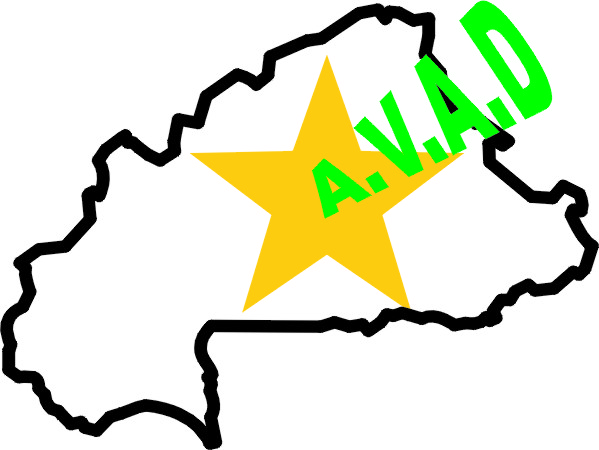 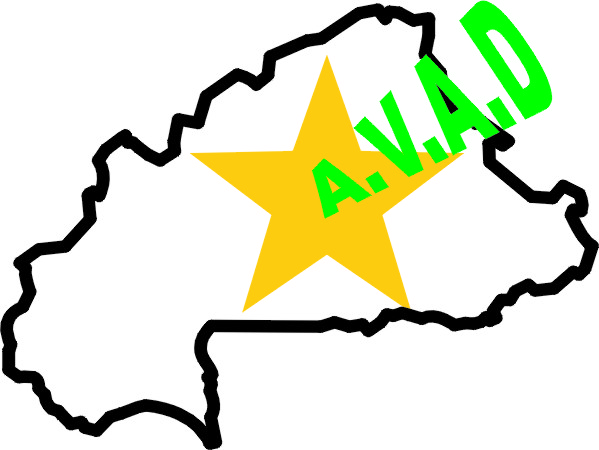 Association Vision Action Développement   Association paysanne a caractère fédératif et national Récépissé N°2017 0164801/MATD/SG/DGLPAP/DOQSOC / JO 42/2017 E: 228261 K / IFU : 00051195 B /                   		      Siège social : secteur n°4 Kaya  BP 15 Tél : 24 45 21 67  Burkina Faso             Email : avad.vision@yahoo.fr                                          « Chevalier de l’Ordre du Mérite Burkinabè »Décembre 2020Les abréviationsAVAD : Association Vision Action Développement ;FAO : le Fond des Nations Unis pour l’Alimentation et l’Agriculture ;PAM : le Programme Alimentaire Mondial ;CICDoc : Centre d’Information, de conseils et de documentation sur le sida et la tuberculoseREGIPIV BF : le Réseau national pour une Grande Implication des Personnes Infectées et affectées par le VIH du BURKINA FASO ;OCASS/RAME : Observatoire Citoyen sur l’Accès aux services de Santé/Réseau d’Accès aux Médicaments Essentiels ;PAMAC : Projet d’Appui au Monde Associatif et Communautaire de lutte contre le VIH/SIDA ;DL : demi-lune ;CP : cordon pierreux ;FEFA : Femme Enceinte, Femme Allaitante ;PDI : Personne Déplacés Internes ;ETME : Elimination de la Transmission Mère Enfant du VIH/SIDA,TB/AC : Tuberculose/Accompagnement Communautaire ;IEC/CCC : Information Education Communication/Communication pour le Changement de Comportement ;CES/DRS : Conservation des Eaux et des Sols/Défense Restauration des Sols ;CBT : Cash Based Transfert ;BSF : Blanket Feeding Supplementary ;DGV : distribution Générale des Vivres ;ASBC : Agent de Santé à Base Communautaire ;CPS : Conseil Psycho Social ;CDT : Centre de Dépistage et de traitement ;AG : Assemblé générale ;CA : Conseil d’Administration ;RH : Ressources Humaines ;RTM : Réunions Techniques Mensuel ;RB : Réunions du Bureau ;SAME : Sécurité Alimentaire et Moyens d’Existences ;ROA/EFTP : Réseau des Organisations Actives dans l’Enseignement et la Formation Technique et ProfessionnelleINTRODUCTIONLa lutte pour l’amélioration des conditions et qualité de vie des populations est un processus continu : programmation, exécution, résultats, leçons, capitalisation, relance, etc. C’est dans cette logique qu’au cours de 2020, l’Association Vision Action Développement (AVAD) a travaillé avec plusieurs partenaires techniques et financiers et les activités ont été exécutées dans plusieurs domaines dont l’amélioration de la santé des populations, la lutte contre la dégradation des ressources naturelles et les effets du changement climatique, l’assistance des personnes déplacées internes, l’appui à la production agricole, l’appui à l’élevage, etc.Le présent rapport fait la synthèse des activités exécutées, des résultats obtenus, les difficultés rencontrées et les perspectives.Brève présentation de AVADL’Association Vision Action Développement en abrégé AVAD a été créée en février 2000 et reconnue officiellement en 2001 par récépissé provincial   N° 16 / MATD/ PSNM / HV / SG 1° D. Elle est née de la volonté d’un groupe de personnes désireuses d’apporter leur contribution pour le développement du Burkina Faso. C’est un groupe constitué de personnes expérimentées en matière de développement rural qui ont fait leurs preuves dans différents projets, ONG et Programmes et qui ont accepté d’unir leurs expériences pour un appui efficace des communautés par :L’appui des populations surtout rurales pour la recherche de solutions appropriées aux problèmes de développement qu’elles rencontrent quotidiennement ;L’appui des populations surtout rurales pour une participation consciente et volontaire au développement de leurs localités et partout au Burkina Faso ;Le renforcement des capacités des populations surtout rurales afin de permettre l’émergence d’une communauté plus responsable dans les prises de décisions touchant les questions de développement de leurs localités.Afin de répondre efficacement aux aspirations de l’association, il est vite apparu la nécessité de déployer les actions au-delà de la province du Sanmatenga toujours à travers (05) axes d’interventions que sont :Axe 1 : l’amélioration de la santé des populationsAxe 2 : L’éducation et le renforcement des capacités des acteurs Axe 3 : la lutte contre la désertification et les effets du changement climatiqueAxe 4 : la promotion des droits de la femme et de l’enfantAxe 5 : l’appui / conseil des organisations partenairesAinsi, AVAD a recherché et a obtenu premièrement un récépissé national qui porte le n° 2003-461 / MATD / SG / DGLPAP / DOASOC. Les textes fondamentaux de l’association ont été amendés selon l’esprit de la nouvelle loi n°64-2015/CNT portant liberté d’association. De ce fait, elle est reconnue maintenant sous le n°0164801-2017 / MATD / SG / DGLPAP / DOASOC. Ce récépissé a été publié dans le journal officiel n°42 du 19 octobre 2017.C’est une association paysanne à caractère fédératif et national.Le programme prévisionnelLe programme prévisionnel de l’année 2020 se présente comme suit selon les axes d’interventions de l’AVAD.Education formationDans le cadre de l’éducation formation, le programme prévisionnel de l’année 2020 se portera sur l’organisation des formations en production agricole et élevage, en hygiène-assainissement en milieu scolaire et familial, sur le bien-être des enfants et le thème de la marginalisation des personnes vivants avec un handicap. Au total nous comptons toucher 1 200 personnes soit 700 hommes et 500 femmes à travers ces activités. Outres ces bénéficiaires, ces sensibilisations devront se répercuter à travers la communication entre individus à plus de 300 000 personnes de la région du Centre Nord.Lutte contre la dégradation des ressources naturelles et les effets de changement climatiqueLes prévisions pour l’année 2020 sont les suivants :L’amélioration de la santé des populations et les actions humanitairesL’amélioration de la santé des populationsElle concerne les domaines du paludisme, de la tuberculose, du VIH/SIDA, de l’Etme VIH, de la collecte de données auprès des centre de santé et du COVID-19.Les prévisions se présentent comme suit dans les tableaux ci-dessous :Les actions humanitairesVue la crise sécuritaire qui sévit dans le pays, l’AVAD compte au cours de cette année dans le cadre de ses activités apporter son appui en vivres, en cash et en matériels de protections aux populations déplacés internes de la région du Centre Nord. En prévision elle compte apporter un appui de 14 000 tonnes de vivres et 700 tonnes d’aliments nutritionnels pour les femmes enceintes et les femmes allaitantes. En plus de cela, elle compte fournir des dons en matériels de protection pour 400 ménages vulnérables.La promotion des droits des femmes et des enfantsComme prévision pour l’année 2020, il s’agira de toucher 3000 hommes et 7000 femmes à travers les activités de sensibilisations, de causeries éducatives et des plaidoyers auprès des leaders communautaires des communes et des villages. Les thématiques à aborder porteront sur les violences basées sur le genre, l’augmentation de l’éducation secondaire des filles, la santé sexuelle et reproductive des jeunes filles, les violences basées sur le genre, l’exploitation sexuelle des enfants, l’exploitation du travail des enfants, les droits et les devoirs des femmes.L’appui conseil des organisations partenairesPour la période de janvier à décembre 2020, l’AVAD compte apporter son expertise et ses compétences pour l’accompagnement d’au moins trente (30) associations et ONGs. Sur le plan individuel, elle compte œuvrer pour la formation et la sensibilisation des communautés dans au moins six (06) communes de la région du Centre Nord. Ces appuis conseils des organisations partenaires se feront dans les domaines de la santé, de la résilience agricole, de l’élevage, de l’assistance humanitaires et des droits des femmes et des enfants.Les activités réalisées et les résultats obtenus selon les axes d’interventionsAu cours de l’année 2020, l’AVAD a réalisée plusieurs activités en lien avec ses axes d’interventions dans le but de contribuer au développement économique, social et santé des populations bénéficiaires.Education formationDans le cadre de l’éducation formation, l’AVAD a organisée des formations en production agricole et élevage, en hygiène-assainissement en milieu scolaire et familial, sur le bien être des enfants et sur le thème de la marginalisation des personnes vivants avec un handicap en milieu social et scolaire. Au total 1 500 personnes soit 877 hommes et 623 femmes ont bénéficiés de ces activités. Lutte contre la dégradation des ressources naturelles et les effets de changement climatiqueLes différents résultats atteint sont les suivants : L’amélioration de la santé des populations et les actions humanitairesL’amélioration de la santé de la populationIl s’agit de :La lutte contre le paludisme ;La lutte contre la tuberculose ;La lutte contre le VIH/SIDA ;Lutte pour l’Elimination de la transmission mère-enfant du VIH/SIDA ;La collecte de données sur le dysfonctionnement et bonnes pratiques des formations sanitaires et des ASBC ;La lutte contre la COVID-19.Situation de la lutte pour l’amélioration de la santé des populationsLes actions humanitaires          Il s’agit :Assistance en cash via Orange Money et en cash direct ;De l’assistance en vivres à travers la distribution générale ;De l’assistance en intrants nutritionnel apportée aux femmes enceintes, femmes allaitantes et aux enfants ;Du E-voucher qui une assistance en collaboration avec les commerçants à travers des coupons électroniques ;De l’assistance en savon aux bénéficiairesTableau 2 : situation du cash transféré aux PDI         Tableau 2 : Situation des assistances apportées aux PDIs en vivresLa promotion des droits des femmes et des enfantsAu cours de l’année 2020, les droits des femmes et des enfants étaient l’une des axes majeurs des actions de développement de l’AVAD. En effet, elle s’est érigée en défenseur des droits des femmes et des enfants en menant plusieurs actions au sein des différentes communes d’interventions à travers les activités des autres axes d’interventions. Ainsi, elle a mené des actions de sensibilisations, de causeries éducatives et des plaidoyers auprès des leaders communautaires des communes et des villages. Les activités ont porté sur les thématiques du mariage forcé et précoce, l’augmentation de l’éducation secondaire des filles, la santé sexuelle et reproductive des jeunes filles, les violences basées sur le genre, l’exploitation sexuelle des enfants, l’exploitation du travail des enfants, les droits et devoirs des femmes.Au cours de l’année 2020, l’AVAD a pu toucher 3 888 hommes, 7 655 femmes et 6 798 enfants à travers ses activités.L’appui conseil des organisations partenairesCourant l’année 2020, l’AVAD a réalisé des activités pour l’appui conseils des organisations avec lesquelles il est en partenariat dans plusieurs domaines.  Au total, dix-sept (17) micro- projets, appui à la programmation/planification des activités et appui pour la mise en œuvre des projets sur le terrain dont quatorze (14) individuels et trois (03) pour l’association Sougri-Nooma ont été réalisés. L’animation et la sensibilisation des populations étaient faites régulièrement pour les populations des villages des communes de Kaya, Pissila, Tougouri, Yalgo, Boussouma, Barsalogho, Mané et Korsimoro. La réalisation d’enquêtes, le suivi et évaluation des activités pour des organisations partenaires ont été réalisés. Au total, dix (10) ont été réalisées pour le compte du PAM, de la FAO et d’un groupement de femmes local. La formation des communautés sur des thèmes techniques d’embouche, de production de volaille, de CES/DRS et de production maraichère ont été réalisées. Au total douze (12) activités de formation ont été réalisées au cours de l’année 2020. Pour ce qui est de l’appui des conseils municipaux pour la réalisation des activités de développement, un appui a été faite auprès de la mairie de la commune de Kaya pur la formation en entreprenariat des jeunes de la commune.Outre ces différents appui, AVAD a accompagné et facilité la mise en œuvre de certaines activités d’ONGs et associations dans le cadre de leurs interventionsLa gouvernanceAu cours de l’année 2020, pour assurer une bonne gouvernance de l’association et le pilotage des activités, l’AVAD avait en son sein un président qui est à la fois le premier responsable de la structure et le son représentant auprès des tiers. En plus, une direction composée de coordonnateurs et de points focaux de projets et programmes, une équipe de suivi-évaluation, une équipe de gestion comptable et financière, une secrétaire et équipe de communication. Il faut noter qu’en plus de ces derniers, nous avons le conseil d’administration qui statuaient sur les décisions clés de l’organisation.L’Assemblé GénéraleL’assemblé général s’est tenue le 31 janvier 2020 au sein des locaux de l’association. Elle a regroupé à ce jour le président du conseil d’administration (président de l’association), le bureau exécutif de l’association et le coordinateur national. A l’ordre du jour, elle a statué sur les questions suivantes :L’examen du rapport du conseil d’administration ;La vérification et l’approbation des comptes financiers ;La communication du quitus de gestion du bureau exécutif ;Le vote du budget annuel prévisionnel, des travaux et leur calendrier ;L’élection ou le renouvellement du mandat du bureau exécutif ;L’examen des provisions à constituer pour la mise en œuvre des activités ;La présentation du rapport annuel ;L’état de réalisation des activités au cours de l’année ;Les partenaires ;Les perspectives pour 2021 ;Les questions diverses.Le Conseil d’AdministrationIl a statué courant 2020 sur la réalisation, le suivi et contrôle des activités suivantes :La préparation et le vote du budget de l’année ;La création de poste de coordonnateur des actions humanitaires, santé et de résilience ;La création de poste de chargé de capitalisation des projets et programmes ;La création et mise en place d’une cellule de suivi-évaluation des projets et programmes ;Le contrôle de la qualité des actions des membres ;La validation de la construction et l’équipement des bureaux pour le personnel ;La passation de marché pour la construction et l’équipement des bureaux pour le personnel ;La validation des rapport financiers et techniques ;La prise de décision pour l’élaboration du plan stratégique 2021-2025 de l’association.Pour la gestion de l’association, le conseil d’administration s’est réuni chaque trimestre et de façon extraordinaire cinq (05) fois au cours de l’année.Les réunions du bureauElles ont été organisées mensuellement avec toutes l’équipe de coordination des différents projets et programmes. Au cours de l’année 2020, douze (12) réunions du bureau ont été organisé et réalisé. L’ordre du jour au cours de chaque réunion étaient :Prière d’ouverture ;Lecture, amendements et adoption du PV de la rencontre bilan des activités du mois précédent ;Les informations administratives ;Le bilan des projets mise en œuvre au cours du mois ;Les défis ;Les actions à entreprendre ;Les divers.A la fin de chaque réunion, un procès-verbal de la réunion est établi et archivé.Les réunions techniques mensuelsElles été organisées entre les points focaux/coordinateurs de projets et programmes et les animateurs et superviseurs terrains. Les réunions étaient hebdomadaires mais en cas de besoin, elles sont organisées sur convocation des différents responsables.  Elles étaient des moments de mise au point pour la mise en œuvre des activités. Au cours de ces réunions, la planification des activités, les processus de mise en œuvre, la situation d’exécution, les difficultés et les recommandations étaient faites afin de s’assurer de la bonne exécution des activités. Les difficultés et les recommandations étaient faites pour l’amélioration des activités et le recadrage de certaines situations pour l’atteinte des objectifs de chaque projet et programme.Le réseautageL’AVAD fait partie de plusieurs réseaux d’association et d’ONG œuvrant dans les domaines dont elle intervient. Les objectifs étaient de faire le point sur les réalisations et les zones d’interventions, d’harmoniser les pratiques, d’éviter les déperditions dans les interventions, d’avoir de meilleurs impacts dans la mise en œuvre des activités, d’énumérer les difficultés et de faire des recommandations pour la bonne marche des interventions.  Aussi, les rencontres étaient des occasions d’évaluation de leurs besoins et de partage d’informations. En 2020 elle était membres de :IDAY Burkina dans le cadre de la production végétale et de plantes médicinales au niveau national ;ROA/EFTP pour la formation professionnelle et de l’emploi des jeunes au niveau national ;CLUSTER SAME pour la sécurité alimentaire au Centre Nord.Les ressources humainesL’AVAD dans la mise en œuvre de ses activités a disposée d’une ressource humaine de compétences multiples et diversifié. Comme ressources humaines nous avions :Les difficultés rencontréesLes principales difficultés rencontrées dans l’exécution des activités sont :L’apparition de la maladie à coronavirus qui a ralenti le dynamisme du travail ;L’absence de documents administratifs valides pour certains bénéficiaires ;L’insécurité ;L’insuffisance de compréhension des populations des principes des assistances en vivres et en cash ;La fermeture de certains CSPS dû à l’insécurité dans la région du Centre NordLes laboratoires souvent en panne qui entraine le retard des tests ;L’inaccessibilité de certaines zones liées à l’insécurité ;Insuffisance des intrants agricoles ;Insuffisance des intrants au niveau de l’élevage ;Insuffisance des intrants nutritionnels ;Les pesanteurs socioculturelles sur la réalisation de certaines activités. Les perspectivesLes différentes perspectives sont :Le renforcement des actions en faveurs du développementRenforcement du dispositif mise en place pour l’exécution des activés ;Renforcement du dispositif mise en place pour le suivi des activés ;Renforcement du dispositif mise en place pour la capitalisation des activés ;Renforcement des capacités du personnel pour l’amélioration de la qualité du travail ;Préfinancement des activités pour l’efficience dans la mise en œuvre des activités ;Amélioration du cadre de travail du personnel ;Renforcement du matériel de travail ; Impliquer plus activement les personnes ressources, les acteurs culturels et les représentants des populations locales dans les activités ;Renforcer le système participatif dans la mise en œuvre des activités ;Renforcer l’autonomisation et l’appropriation des activités par les bénéficiaires ;CONCLUSIONAu cours de l’année 2020, L’AVAD a réalisée des activités dans les domaines de la santé, de l’agriculture, de l’élevage, de l’assistance aux personnes déplacées internes, etc. Plusieurs résultats ont été obtenus durant la période de mise en œuvre avec quelques difficultés qui n’ont pas entravées le bon déroulement des activités. Ces interventions entrent non seulement dans le cadre des objectifs de l’AVAD mais aussi prennent en compte les orientations en matière de développement économique et social tant au niveau national que local. L’AVAD au cours de son intervention a eu une bonne collaboration avec les acteurs locaux et les populations bénéficiaires.En ce sens, l’AVAD remercie ses partenaires techniques et financiers ainsi que les services techniques déconcentrés et les populations pour leurs collaborations dans la mise en œuvre des actions en faveur du développement.  Elle les exhorte à lui renouveler leur confiance en lui apportant toujours des appuis multiformes pour la mise des activités au profit des populations. Aussi, l’AVAD compte renforcer en son sein les capacités en matière techniques, matérielles et du personnel pour améliorer les impacts des interventions au cours des années à venir et élargir sa zone d’actioLES TEMOIGNAGES DES BENEFICIAIRESAu niveau de la résilience agricole et élevageAu niveau de la santéAu niveau de l’assistance au PDIsRésilience des populationsRésilience des populationsRésilience des populationsRésilience des populationsRésilience des populationsRésilience des populationsRésilience des populationsRésilience des populationsRésilience des populationsCommuneVillagesActivitésUnitéQuantitéBénéficiairesBénéficiairesBénéficiairesObservationCommuneVillagesActivitésUnitéQuantitéFemmeHommeTotalObservationKayaNiangdo, KoulogoSemence vivrièreKg738453782KayaNiangdo, KoulogoSemence fourragèreKg325203050KayaNiangdo, KoulogoEngrais organique production vivrièreKg410082KayaNiangdo, KoulogoEngrais organique production fourragèreKg250050KayaNiangdo, KoulogoAliments bétailsKg51800--147KayaNiangdo, KoulogoRéfection de piste ruraleKm9--185Bénéficiaire du cash for work KayaNiangdo, KoulogoCash inconditionnelFCFA50 505 000--481KayaNiangdo, KoulogoCash for workFCFA13 875 000--185KayaFoura, Zoura, Dondollé, Koulogo, Bangassé, Danesma, Niangdo, Secteur 1, 2, 3, 4, 5, 6 et 7Sensibilisation, déparasitage et vaccination de BovinsTêtes1 000167709876KayaFoura, Zoura, Dondollé, Koulogo, Bangassé, Danesma, Niangdo, Secteur 1, 2, 3, 4, 5, 6 et 7Sensibilisation, déparasitage et vaccination de petits ruminantsTêtes2 253167709876KayaBissighin; Napalgué; Tamiga; Sian; Légouré; Namsigui; Kougri; Sian; Goulghin; Toécé; Waftoega Réalisation de DL associé aux CPHa70012505501800KayaBissighin; Napalgué; Tamiga; Sian; Légouré; Namsigui; Kougri; Sian; Goulghin; Toécé; Waftoega Réalisation de Zaï associée aux CP Ha 210012505501800KayaBissighin; Napalgué; Tamiga; Sian; Légouré; Namsigui; Kougri; Sian; Goulghin; Toécé; WaftoegaProtection des berges 64,512505501800KayaBissighin; Napalgué; Tamiga; Sian; Légouré; Namsigui; Kougri; Sian; Goulghin; Toécé; WaftoegaProduction du compostTas10012505501800KayaBissighin; Napalgué; Tamiga; Sian; Légouré; Namsigui; Kougri; Sian; Goulghin; Toécé; WaftoegaOuvrage de franchissement Unité1212505501800KayaBissighin; Napalgué; Tamiga; Sian; Légouré; Namsigui; Kougri; Sian; Goulghin; Toécé; WaftoegaJardin scolaireUnité112505501800KayaBissighin; Napalgué; Tamiga; Sian; Légouré; Namsigui; Kougri; Sian; Goulghin; Toécé; WaftoegaTraitement des Ravines Unité512505501800KayaBissighin; Napalgué; Tamiga; Sian; Légouré; Namsigui; Kougri; Sian; Goulghin; Toécé; WaftoegaCash for workFCFA99 188 700--2243Boussoumaniniongo, sirghinSemence vivrièreKg549263561Boussoumaniniongo, sirghinSemence fourragèreKg325203050Boussoumaniniongo, sirghinEngrais organique production vivrièreKg305061Boussoumaniniongo, sirghinEngrais organique production fourragèreKg250050Boussoumaniniongo, sirghinAliments bétailsKg5400--108Boussoumaniniongo, sirghinOuvrage de franchissementNbre1--86Bénéficiaire du cash for work  Boussoumaniniongo, sirghinClôture pour la production maraîchèreKg1--58Bénéficiaire du cash for work  Boussoumaniniongo, sirghinCash inconditionnelFCFA40 425 000--385Boussoumaniniongo, sirghinCash for workFCFA10 800 000--144BoussoumaBoussouma, Louda, GourongoSensibilisation, déparasitage et vaccination de BovinsTêtes30299901 007BoussoumaBoussouma, Louda, GourongoSensibilisation, déparasitage et vaccination de petits ruminantsTêtes70899901 007BoussoumaBoalla; Louda; Serra; Foutrigui; Goaragui; Nessemtenga; Sirgui; Tagalla; Damiougou; Guilla; Tanhoko; Sidogo; Kassiri Réalisation de DL associé aux CPHa100010007001700BoussoumaBoalla; Louda; Serra; Foutrigui; Goaragui; Nessemtenga; Sirgui; Tagalla; Damiougou; Guilla; Tanhoko; Sidogo; KassiriRéalisation de zaï associé aux CPHa360010007001700BoussoumaBoalla; Louda; Serra; Foutrigui; Goaragui; Nessemtenga; Sirgui; Tagalla; Damiougou; Guilla; Tanhoko; Sidogo; KassiriTraitement des Ravines Unité1510007001700BoussoumaBoalla; Louda; Serra; Foutrigui; Goaragui; Nessemtenga; Sirgui; Tagalla; Damiougou; Guilla; Tanhoko; Sidogo; KassiriOuvrage de franchissement Unité5410007001700BoussoumaBoalla; Louda; Serra; Foutrigui; Goaragui; Nessemtenga; Sirgui; Tagalla; Damiougou; Guilla; Tanhoko; Sidogo; KassiriJardin scolaireUnité210007001700BoussoumaBoalla; Louda; Serra; Foutrigui; Goaragui; Nessemtenga; Sirgui; Tagalla; Damiougou; Guilla; Tanhoko; Sidogo; KassiriProduction du compostTas20010007001700BoussoumaBoalla; Louda; Serra; Foutrigui; Goaragui; Nessemtenga; Sirgui; Tagalla; Damiougou; Guilla; Tanhoko; Sidogo; KassiriCash for workFCFA150 952 200--5572Manémalou, yaboSemence vivrièreKg9183666102Manémalou, yaboSemence fourragèreKg325123850Manémalou, yaboEngrais organique production vivrièreKg5 100102Manémalou, yaboEngrais organique production fourragèreKg2 50050Manémalou, yaboAliments bétailsKg6 050--121Manémalou, yaboRéfection de routeKm3--138Bénéficiaire du cash for work  Manémalou, yaboClôture pour la production maraîchèreHa5--115Bénéficiaire du cash for work  Manémalou, yaboCash inconditionnelFCFA91 770 000--874Manémalou, yaboCash for workFCFA18 975 000--253PissilaAliments bétailsKg2300030030KorsimoroTansablogo, Foulla, Oungdo, Secteur 1, 2, 3, 4 et 6Sensibilisation, déparasitage et vaccination de BovinsTêtes550561 1441 200KorsimoroTansablogo, Foulla, Oungdo, Secteur 1, 2, 3, 4 et 6Sensibilisation, déparasitage et vaccination de petits ruminantsTêtes650561 1441 200KorsimoroPissiga; Tampèlga; TansablogoJardin scolaireUnité320001 0003 000KorsimoroPissiga; TansablogoOuvrage de franchissement Unité420001 0003 000KorsimoroPissiga; Tampèlga; TansablogoProduction du compostTas16020001 0003 000KorsimoroKomtenga; Secteur 2; Tansobdogo; Pissiga; Tampèlga; Tansablogo; Boalin; Warra; Silmitenga; Réalisation de DL associé aux CPHa40020001 0003 000KorsimoroKomtenga; Secteur 2; Tansobdogo; Pissiga; Tampèlga; Tansablogo; Boalin; Warra; Silmitenga;Réalisation de zaï associé aux CPHa150020001 0003 000KorsimoroKomtenga; Secteur 2; Tansobdogo; Pissiga; Tampèlga; Tansablogo; Boalin; Warra; Silmitenga;Traitement des Ravines Unité520001 0003 000KorsimoroCash for workFCFA40 777 2002 205BarsaloghoTamasgoSensibilisation, déparasitage et vaccination de BovinsTêtes15036503539BarsaloghoTamasgoSensibilisation, déparasitage et vaccination de petits ruminantsTêtes38936503539BarsaloghoSoudougou; Basma; Kamsé-Mossi; Nakombogo; Tamasgo; Toyendé; Gabou; Sagouem; Saaba; Noogo; Sidogo Réalisation de DLHa300100010002000BarsaloghoSoudougou; Basma; Kamsé-Mossi; Nakombogo; Tamasgo; Toyendé; Gabou; Sagouem; Saaba; Noogo; Sidogo Réalisation de Zaï  Ha 350100010002000BarsaloghoSoudougou; Basma; Kamsé-Mossi; Nakombogo; Tamasgo; Toyendé; Gabou; Sagouem; Saaba; Noogo; SidogoAménagement bas-fondsHa5100010002000BarsaloghoSoudougou; Basma; Kamsé-Mossi; Nakombogo; Tamasgo; Toyendé; Gabou; Sagouem; Saaba; Noogo; SidogoPérimètre maraicher avec puitsUnité1100010002000TOTAL PREVISIONNEL EN CASHTOTAL PREVISIONNEL EN CASHTOTAL PREVISIONNEL EN CASHTOTAL PREVISIONNEL EN CASHTOTAL PREVISIONNEL EN CASHTOTAL PREVISIONNEL EN CASHTOTAL PREVISIONNEL EN CASHTOTAL PREVISIONNEL EN CASHTOTAL PREVISIONNEL EN CASH§ Total cash inconditionnel région Centre-Nord : 182 700 000 FCFA§ Total cash inconditionnel région Centre-Nord : 182 700 000 FCFA§ Total cash inconditionnel région Centre-Nord : 182 700 000 FCFA§ Total cash inconditionnel région Centre-Nord : 182 700 000 FCFA§ Total cash inconditionnel région Centre-Nord : 182 700 000 FCFA§ Total cash inconditionnel région Centre-Nord : 182 700 000 FCFA§ Total cash inconditionnel région Centre-Nord : 182 700 000 FCFA§ Total cash inconditionnel région Centre-Nord : 182 700 000 FCFA§ Total cash inconditionnel région Centre-Nord : 182 700 000 FCFA§ Total cash for work région Centre-Nord :  334 568 100 FCFA§ Total cash for work région Centre-Nord :  334 568 100 FCFA§ Total cash for work région Centre-Nord :  334 568 100 FCFA§ Total cash for work région Centre-Nord :  334 568 100 FCFA§ Total cash for work région Centre-Nord :  334 568 100 FCFA§ Total cash for work région Centre-Nord :  334 568 100 FCFA§ Total cash for work région Centre-Nord :  334 568 100 FCFA§ Total cash for work région Centre-Nord :  334 568 100 FCFA§ Total cash for work région Centre-Nord :  334 568 100 FCFA§ Total cash région Centre-Nord : 517 268 100 FCFA§ Total cash région Centre-Nord : 517 268 100 FCFA§ Total cash région Centre-Nord : 517 268 100 FCFA§ Total cash région Centre-Nord : 517 268 100 FCFA§ Total cash région Centre-Nord : 517 268 100 FCFA§ Total cash région Centre-Nord : 517 268 100 FCFA§ Total cash région Centre-Nord : 517 268 100 FCFA§ Total cash région Centre-Nord : 517 268 100 FCFA§ Total cash région Centre-Nord : 517 268 100 FCFALutte contre le paludismeLutte contre le paludismeLutte contre le paludismeLutte contre le paludismeLutte contre le paludismeLutte contre le paludismeLutte contre le paludismeLutte contre le paludismeLutte contre le paludismeCommuneVillagesActivitésThèmes développésQuantitéBénéficiairesBénéficiairesBénéficiairesObservationCommuneVillagesActivitésThèmes développésQuantitéFemmeHommeTotalObservationPissilaDouaga -Firka, -Lilbouré, - NouakaCauserie Educative (Autres (COVID-19))• L’utilisation et l’entretien des MILDA480320020005200PissilaDouaga -Firka, -Lilbouré, - NouakaCauserie Educative (Autres (COVID-19))• Les signes ou manifestation du paludisme simple et grave480320020005200PissilaDouaga -Firka, -Lilbouré, - NouakaCauserie Educative (Autres (COVID-19))• Le mode de transmission du paludisme480320020005200PissilaDouaga -Firka, -Lilbouré, - NouakaCauserie Educative (Autres (COVID-19))• Les moyens de prévention du paludisme480320020005200PissilaDouaga -Firka, -Lilbouré, - NouakaCauserie Educative (Autres (COVID-19))• Les conséquences du paludisme chez la femme enceinte, l’enfant et la population en général480320020005200PissilaDouaga -Firka, -Lilbouré, - NouakaProjection de film • L’assainissement du cadre de vie286006001200PissilaDouaga -Firka, -Lilbouré, - NouakaThéâtre fora• La prévention du paludisme par la chimio prévention saisonnière chez les enfants de moins de 5 ans (CPS)215087237PissilaDouaga -Firka, -Lilbouré, - NouakaLes écoutes radiophoniques • Le recours précoce au traitement en cas de paludisme. COVID-1912220150370Lutte contre la tuberculoseLutte contre la tuberculoseLutte contre la tuberculoseLutte contre la tuberculoseLutte contre la tuberculoseLutte contre la tuberculoseLutte contre la tuberculoseLutte contre la tuberculoseLutte contre la tuberculoseLutte contre la tuberculoseCommuneVillagesDomaines/codesActivitésBénéficiairesBénéficiairesBénéficiairesBénéficiairesObservationObservationCommuneVillagesDomaines/codesActivitésFemmeHommeTotalKaya Lilbouré, Poulallé, Noaka, Zinko, LebdaTB AC : 1601(Recherche active de cas suspect de TB) ; 1609 (Groupe de parole)Assurer une visite de recherche active de suspects de TB (avec collecte de crachat) par les associations de la tuberculose parmi les contacts des patients TB TPM+ dans l’aire de chaque CDT5 0005 00010 000Kaya Lilbouré, Poulallé, Noaka, Zinko, LebdaTB AC : 1601(Recherche active de cas suspect de TB) ; 1609 (Groupe de parole)Organiser une fois par mois dans chaque CDT une séance de groupe de parole/d’auto-support aux patients tuberculeux nouvellement enrôlés dans les CDT5 0005 00010 000Kaya Lilbouré, Poulallé, Noaka, Zinko, LebdaTB IEC/CCC : 1603(Sensibilisation par le tradipraticien) ; 1605(Campagne de sensibilisation sur la TB) ; 1607(Sensibilisation sur les sites d'orpaillages)Assurer une fois par mois dans 2 sites différents dans chaque région une séance de sensibilisation suivi de la référence des cas suspects de tuberculose par les associations de tradipraticiens (1 séance de sensibilisation par mois pour 13 associations de tradipraticiens)5 0005 00010 000Kaya Lilbouré, Poulallé, Noaka, Zinko, LebdaTB IEC/CCC : 1603(Sensibilisation par le tradipraticien) ; 1605(Campagne de sensibilisation sur la TB) ; 1607(Sensibilisation sur les sites d'orpaillages)Organiser une campagne de sensibilisation sur la TB auprès des populations vulnérables lors des JMT et de la JMS5 0005 00010 000Kaya Lilbouré, Poulallé, Noaka, Zinko, LebdaTB IEC/CCC : 1603(Sensibilisation par le tradipraticien) ; 1605(Campagne de sensibilisation sur la TB) ; 1607(Sensibilisation sur les sites d'orpaillages)Assurer une séance de sensibilisation sur la TB suivi de collecte de crachats par trimestre auprès des orpailleurs de 150 sites5 0005 00010 000Tougouri Yalgo, Taparko, Bouroum, Tafogo, Silmangué, Tilga, tougouri centreTB AC : 1601(Recherche active de cas suspect de TB) ; 1609 (Groupe de parole)Assurer une visite de recherche active de suspects de TB (avec collecte de crachat) par les associations de la tuberculose parmi les contacts des patients TB TPM+ dans l’aire de chaque CDT300030007000Tougouri Yalgo, Taparko, Bouroum, Tafogo, Silmangué, Tilga, tougouri centreTB AC : 1601(Recherche active de cas suspect de TB) ; 1609 (Groupe de parole)Organiser une fois par mois dans chaque CDT une séance de groupe de parole/d’auto-support aux patients tuberculeux nouvellement enrôlés dans les CDT300030007000Tougouri Yalgo, Taparko, Bouroum, Tafogo, Silmangué, Tilga, tougouri centreTB IEC/CCC : 1603(Sensibilisation par le tradipraticien) ; 1605(Campagne de sensibilisation sur la TB) ; 1607(Sensibilisation sur les sites d'orpaillages)Assurer une fois par mois dans 2 sites différents dans chaque région une séance de sensibilisation suivi de la référence des cas suspects de tuberculose par les associations de tradipraticiens (& séance de sensibilisation par mois pour 13 associations de tradipraticiens)300030007000Tougouri Yalgo, Taparko, Bouroum, Tafogo, Silmangué, Tilga, tougouri centreTB IEC/CCC : 1603(Sensibilisation par le tradipraticien) ; 1605(Campagne de sensibilisation sur la TB) ; 1607(Sensibilisation sur les sites d'orpaillages)Organiser une campagne de sensibilisation sur la TB auprès des populations vulnérables lors des JMT et de la JMS300030007000Tougouri Yalgo, Taparko, Bouroum, Tafogo, Silmangué, Tilga, tougouri centreTB IEC/CCC : 1603(Sensibilisation par le tradipraticien) ; 1605(Campagne de sensibilisation sur la TB) ; 1607(Sensibilisation sur les sites d'orpaillages)Assurer une séance de sensibilisation sur la TB suivi de collecte de crachats par trimestre auprès des orpailleurs de 150 sites300030007000BarsaloghoBarsalogho centre, Basma, Tamasgo    TB AC : 1601(Recherche active de cas suspect de TB) ; 1609 (Groupe de parole)Assurer une visite de recherche active de suspects de TB (avec collecte de crachat) par les associations de la tuberculose parmi les contacts des patients TB TPM+ dans l’aire de chaque CDT300030006000BarsaloghoBarsalogho centre, Basma, Tamasgo    TB AC : 1601(Recherche active de cas suspect de TB) ; 1609 (Groupe de parole)Organiser une fois par mois dans chaque CDT une séance de groupe de parole/d’auto-support aux patients tuberculeux nouvellement enrôlés dans les CDT300030006000BarsaloghoBarsalogho centre, Basma, Tamasgo    TB IEC/CCC : 1603(Sensibilisation par le tradipraticien) ; 1605(Campagne de sensibilisation sur la TB) ; 1607(Sensibilisation sur les sites d'orpaillages)Assurer une fois par mois dans 2 sites différents dans chaque région une séance de sensibilisation suivi de la référence des cas suspects de tuberculose par les associations de tradipraticiens (& séance de sensibilisation par mois pour 13 associations de tradipraticiens)300030006000BarsaloghoBarsalogho centre, Basma, Tamasgo    TB IEC/CCC : 1603(Sensibilisation par le tradipraticien) ; 1605(Campagne de sensibilisation sur la TB) ; 1607(Sensibilisation sur les sites d'orpaillages)Organiser une campagne de sensibilisation sur la TB auprès des populations vulnérables lors des JMT et de la JMS300030006000BarsaloghoBarsalogho centre, Basma, Tamasgo    TB IEC/CCC : 1603(Sensibilisation par le tradipraticien) ; 1605(Campagne de sensibilisation sur la TB) ; 1607(Sensibilisation sur les sites d'orpaillages)Assurer une séance de sensibilisation sur la TB suivi de collecte de crachats par trimestre auprès des orpailleurs de 150 sites300030006000Lutte contre le VIH/SIDALutte contre le VIH/SIDALutte contre le VIH/SIDALutte contre le VIH/SIDALutte contre le VIH/SIDALutte contre le VIH/SIDALutte contre le VIH/SIDALutte contre le VIH/SIDALutte contre le VIH/SIDACommuneVillagesActivitésThèmes développésIndicateursBénéficiairesBénéficiairesBénéficiairesObservationCommuneVillagesActivitésThèmes développésIndicateursFemmeHommeTotalObservationPissilaDouaga -Firka, -Lilbouré, - NouakaCauserie éducative et dépistage• L’utilisation du préservatif Personnes cibles ayant déjà fait un test de dépistage VIH33345378PissilaDouaga -Firka, -Lilbouré, - NouakaCauserie éducative et dépistage• Les signes ou manifestation du VIH-SIDAPersonnes cibles faisant pour la 1ère fois un test de dépistage VIH3368371PissilaDouaga -Firka, -Lilbouré, - NouakaCauserie éducative et dépistage• Le mode de transmission du VIH-SIDATotal de personnes cibles ayant fait leur test 19717736PissilaDouaga -Firka, -Lilbouré, - NouakaCauserie éducative et dépistage• Les moyens de prévention du VIH-SIDANombre total de personnes testées dans la journée 35727762PissilaDouaga -Firka, -Lilbouré, - NouakaCauserie éducative et dépistage• Les conséquences VIH-SIDA chez la femme enceinte, l’enfant et la population en généralNombre de personnes venues pour prendre les résultats 26721747Elimination de la Transmission Mère Enfant du VIH/SIDAElimination de la Transmission Mère Enfant du VIH/SIDAElimination de la Transmission Mère Enfant du VIH/SIDAElimination de la Transmission Mère Enfant du VIH/SIDAElimination de la Transmission Mère Enfant du VIH/SIDAElimination de la Transmission Mère Enfant du VIH/SIDAElimination de la Transmission Mère Enfant du VIH/SIDAElimination de la Transmission Mère Enfant du VIH/SIDACommuneVillagesActivitésThèmes développésBénéficiairesBénéficiairesTotalObservationCommuneVillagesActivitésThèmes développésFemmeHommeTotalObservationKayaDahisma, KoulogoCauseries éducatives, dépistages, counseling et la permanence• L’utilisation du préservatif9005001400KayaDahisma, KoulogoCauseries éducatives, dépistages, counseling et la permanence• Les signes ou manifestation du VIH-SIDA9005001400KayaDahisma, KoulogoCauseries éducatives, dépistages, counseling et la permanence• Le mode de transmission du VIH-SIDA9005001400KayaDahisma, KoulogoCauseries éducatives, dépistages, counseling et la permanence• Les moyens de prévention du VIH-SIDA9005001400KayaDahisma, KoulogoCauseries éducatives, dépistages, counseling et la permanence• Les conséquences VIH-SIDA chez la femme enceinte, l’enfant et la population en général9005001400KayaDahisma, KoulogoCauseries éducatives, dépistages, counseling et la permanence         Suivi des grossesses9005001400ManéBangrin, ItaoréCauseries éducatives et dépistages• L’utilisation du préservatif500250750ManéBangrin, ItaoréCauseries éducatives et dépistages• Les signes ou manifestation du VIH-SIDA500250750ManéBangrin, ItaoréCauseries éducatives et dépistages• Le mode de transmission du VIH-SIDA500250750ManéBangrin, ItaoréCauseries éducatives et dépistages• Les moyens de prévention du VIH-SIDA500250750ManéBangrin, ItaoréCauseries éducatives et dépistages• Les conséquences VIH-SIDA chez la femme enceinte, l’enfant et la population en général500250750Collecte de données sur les dysfonctionnements et les bonnes pratiques des formations sanitaires et des ASBCCollecte de données sur les dysfonctionnements et les bonnes pratiques des formations sanitaires et des ASBCCollecte de données sur les dysfonctionnements et les bonnes pratiques des formations sanitaires et des ASBCCollecte de données sur les dysfonctionnements et les bonnes pratiques des formations sanitaires et des ASBCCollecte de données sur les dysfonctionnements et les bonnes pratiques des formations sanitaires et des ASBCCollecte de données sur les dysfonctionnements et les bonnes pratiques des formations sanitaires et des ASBCCollecte de données sur les dysfonctionnements et les bonnes pratiques des formations sanitaires et des ASBCCollecte de données sur les dysfonctionnements et les bonnes pratiques des formations sanitaires et des ASBCCommuneVillagesActivitésThèmes développésBénéficiairesBénéficiairesTotalObservationCommuneVillagesActivitésThèmes développésFemmeHommeTotalObservationTougouriCSPS de : Tilga , Kotoulgoum , Koulwoko , Taffogo , Damkarko et CM de TougouriEntretien de groupe et individuel      L’Observation365591TougouriCSPS de : Tilga , Kotoulgoum , Koulwoko , Taffogo , Damkarko et CM de TougouriCauserie et la redevabilitéCompte rendu des disfonctionnements365591TougouriCSPS de : Tilga , Kotoulgoum , Koulwoko , Taffogo , Damkarko et CM de TougouriEntretien individuel     Prestation de soins, Accueil des agents de santé365591TougouriCSPS de : Tilga , Kotoulgoum , Koulwoko , Taffogo , Damkarko et CM de TougouriCauseriesPrestation de soins, Accueil des agents de santé365591Lutte contre la COVID-19Lutte contre la COVID-19Lutte contre la COVID-19Lutte contre la COVID-19Lutte contre la COVID-19Lutte contre la COVID-19Lutte contre la COVID-19Lutte contre la COVID-19CommuneVillagesActivitésThèmes développésBénéficiairesBénéficiairesTotalObservationCommuneVillagesActivitésThèmes développésFemmeHommeTotalObservationKayaSite des PDIsCauseries EducativesLes risques de contamination du COVID-19 /___/  Les moyens de prévention du COVID-19 /___/Rôles de Genre contre le COVID-19/___/400300700Résilience des populationsRésilience des populationsRésilience des populationsRésilience des populationsRésilience des populationsRésilience des populationsRésilience des populationsRésilience des populationsRésilience des populationsCommuneVillagesActivitésUnitéQuantitéBénéficiairesBénéficiairesBénéficiairesObservationCommuneVillagesActivitésUnitéQuantitéFemmeHommeTotalObservationKayaNiangdo, KoulogoSemence vivrièreKg738453782KayaNiangdo, KoulogoSemence fourragèreKg325203050KayaNiangdo, KoulogoEngrais organique production vivrièreKg410082KayaNiangdo, KoulogoEngrais organique production fourragèreKg250050KayaNiangdo, KoulogoAliments bétailsKg51800--147KayaNiangdo, KoulogoRéfection de piste ruraleKm12--185Bénéficiaire du cash for work KayaNiangdo, KoulogoCash inconditionnelFCFA50 505 000--481KayaNiangdo, KoulogoCash for workFCFA13 875 000--185KayaFoura, Zoura, Dondollé, Koulogo, Bangassé, Danesma, Niangdo, Secteur 1, 2, 3, 4, 5, 6 et 7Sensibilisation, déparasitage et vaccination de BovinsTêtes1 000167709876KayaFoura, Zoura, Dondollé, Koulogo, Bangassé, Danesma, Niangdo, Secteur 1, 2, 3, 4, 5, 6 et 7Sensibilisation, déparasitage et vaccination de petits ruminantsTêtes2 253167709876KayaBissighin; Napalgué; Tamiga; Sian; Légouré; Namsigui; Kougri; Sian; Goulghin; Toécé; Waftoega Réalisation de DL associé aux CPHa766,7517456552400KayaBissighin; Napalgué; Tamiga; Sian; Légouré; Namsigui; Kougri; Sian; Goulghin; Toécé; Waftoega Réalisation de Zaï associée aux CP Ha 258017456552400KayaBissighin; Napalgué; Tamiga; Sian; Légouré; Namsigui; Kougri; Sian; Goulghin; Toécé; WaftoegaProtection des berges 64,517456552400KayaBissighin; Napalgué; Tamiga; Sian; Légouré; Namsigui; Kougri; Sian; Goulghin; Toécé; WaftoegaProduction du compostTas113 tas17456552400KayaBissighin; Napalgué; Tamiga; Sian; Légouré; Namsigui; Kougri; Sian; Goulghin; Toécé; WaftoegaOuvrage de franchissement Unité1217456552400KayaBissighin; Napalgué; Tamiga; Sian; Légouré; Namsigui; Kougri; Sian; Goulghin; Toécé; WaftoegaJardin scolaireUnité217456552400KayaBissighin; Napalgué; Tamiga; Sian; Légouré; Namsigui; Kougri; Sian; Goulghin; Toécé; WaftoegaTraitement des Ravines Unité717456552400KayaBissighin; Napalgué; Tamiga; Sian; Légouré; Namsigui; Kougri; Sian; Goulghin; Toécé; WaftoegaCash for workFCFA99 188 700--2243Boussoumaniniongo, sirghinSemence vivrièreKg549263561Boussoumaniniongo, sirghinSemence fourragèreKg325203050Boussoumaniniongo, sirghinEngrais organique production vivrièreKg305061Boussoumaniniongo, sirghinEngrais organique production fourragèreKg250050Boussoumaniniongo, sirghinAliments bétailsKg5400--108Boussoumaniniongo, sirghinOuvrage de franchissementNbre1--86Bénéficiaire du cash for work  Boussoumaniniongo, sirghinClôture pour la production maraîchèreKg3--58Bénéficiaire du cash for work  Boussoumaniniongo, sirghinCash inconditionnelFCFA40 425 000--385Boussoumaniniongo, sirghinCash for workFCFA10 800 000--144BoussoumaBoussouma, Louda, GourongoSensibilisation, déparasitage et vaccination de BovinsTêtes30299901 007BoussoumaBoussouma, Louda, GourongoSensibilisation, déparasitage et vaccination de petits ruminantsTêtes70899901 007BoussoumaBoalla; Louda; Serra; Foutrigui; Goaragui; Nessemtenga; Sirgui; Tagalla; Damiougou; Guilla; Tanhoko; Sidogo; Kassiri Réalisation de DL associé aux CPHa141418627982660BoussoumaBoalla; Louda; Serra; Foutrigui; Goaragui; Nessemtenga; Sirgui; Tagalla; Damiougou; Guilla; Tanhoko; Sidogo; KassiriRéalisation de zaï associé aux CPHa473418627982660BoussoumaBoalla; Louda; Serra; Foutrigui; Goaragui; Nessemtenga; Sirgui; Tagalla; Damiougou; Guilla; Tanhoko; Sidogo; KassiriTraitement des Ravines Unité1518627982660BoussoumaBoalla; Louda; Serra; Foutrigui; Goaragui; Nessemtenga; Sirgui; Tagalla; Damiougou; Guilla; Tanhoko; Sidogo; KassiriOuvrage de franchissement Unité5418627982660BoussoumaBoalla; Louda; Serra; Foutrigui; Goaragui; Nessemtenga; Sirgui; Tagalla; Damiougou; Guilla; Tanhoko; Sidogo; KassiriJardin scolaireUnité318627982660BoussoumaBoalla; Louda; Serra; Foutrigui; Goaragui; Nessemtenga; Sirgui; Tagalla; Damiougou; Guilla; Tanhoko; Sidogo; KassiriProduction du compostTas35018627982660BoussoumaBoalla; Louda; Serra; Foutrigui; Goaragui; Nessemtenga; Sirgui; Tagalla; Damiougou; Guilla; Tanhoko; Sidogo; KassiriCash for workFCFA150 952 200--5572Manémalou, yaboSemence vivrièreKg9183666102Manémalou, yaboSemence fourragèreKg325123850Manémalou, yaboEngrais organique production vivrièreKg5 100102Manémalou, yaboEngrais organique production fourragèreKg2 50050Manémalou, yaboAliments bétailsKg6 050--121Manémalou, yaboRéfection de routeKm5--138Bénéficiaire du cash for work  Manémalou, yaboClôture pour la production maraîchèreHa5--115Bénéficiaire du cash for work  Manémalou, yaboCash inconditionnelFCFA91 770 000--874Manémalou, yaboCash for workFCFA18 975 000--253PissilaAliments bétailsKg2300030030KorsimoroTansablogo, Foulla, Oungdo, Secteur 1, 2, 3, 4 et 6Sensibilisation, déparasitage et vaccination de BovinsTêtes550561 1441 200KorsimoroTansablogo, Foulla, Oungdo, Secteur 1, 2, 3, 4 et 6Sensibilisation, déparasitage et vaccination de petits ruminantsTêtes650561 1441 200KorsimoroPissiga; Tampèlga; TansablogoJardin scolaireUnité327891 1963 985KorsimoroPissiga; TansablogoOuvrage de franchissement Unité427891 1963 985KorsimoroPissiga; Tampèlga; TansablogoProduction du compostTas16027891 1963 985KorsimoroKomtenga; Secteur 2; Tansobdogo; Pissiga; Tampèlga; Tansablogo; Boalin; Warra; Silmitenga; Réalisation de DL associé aux CPHa533,2527891 1963 985KorsimoroKomtenga; Secteur 2; Tansobdogo; Pissiga; Tampèlga; Tansablogo; Boalin; Warra; Silmitenga;Réalisation de zaï associé aux CPHa193327891 1963 985KorsimoroKomtenga; Secteur 2; Tansobdogo; Pissiga; Tampèlga; Tansablogo; Boalin; Warra; Silmitenga;Traitement des Ravines Unité627891 1963 985KorsimoroCash for workFCFA40 777 2002 205BarsaloghoTamasgoSensibilisation, déparasitage et vaccination de BovinsTêtes15036503539BarsaloghoTamasgoSensibilisation, déparasitage et vaccination de petits ruminantsTêtes38936503539BarsaloghoSoudougou; Basma; Kamsé-Mossi; Nakombogo; Tamasgo; Toyendé; Gabou; Sagouem; Saaba; Noogo; Sidogo Réalisation de DLHa410103714152452BarsaloghoSoudougou; Basma; Kamsé-Mossi; Nakombogo; Tamasgo; Toyendé; Gabou; Sagouem; Saaba; Noogo; Sidogo Réalisation de Zaï  Ha 552103714152452BarsaloghoSoudougou; Basma; Kamsé-Mossi; Nakombogo; Tamasgo; Toyendé; Gabou; Sagouem; Saaba; Noogo; SidogoAménagement bas-fondsHa10103714152452BarsaloghoSoudougou; Basma; Kamsé-Mossi; Nakombogo; Tamasgo; Toyendé; Gabou; Sagouem; Saaba; Noogo; SidogoPérimètre maraicher avec puitsUnité3103714152452         NB§ Total cash inconditionnel région Centre-Nord : 182 700 000 FCFA§ Total cash inconditionnel région Centre-Nord : 182 700 000 FCFA§ Total cash inconditionnel région Centre-Nord : 182 700 000 FCFA§ Total cash inconditionnel région Centre-Nord : 182 700 000 FCFA§ Total cash inconditionnel région Centre-Nord : 182 700 000 FCFA§ Total cash inconditionnel région Centre-Nord : 182 700 000 FCFA§ Total cash inconditionnel région Centre-Nord : 182 700 000 FCFA§ Total cash inconditionnel région Centre-Nord : 182 700 000 FCFA§ Total cash inconditionnel région Centre-Nord : 182 700 000 FCFA§ Total cash for work région Centre-Nord :  334 568 100 FCFA§ Total cash for work région Centre-Nord :  334 568 100 FCFA§ Total cash for work région Centre-Nord :  334 568 100 FCFA§ Total cash for work région Centre-Nord :  334 568 100 FCFA§ Total cash for work région Centre-Nord :  334 568 100 FCFA§ Total cash for work région Centre-Nord :  334 568 100 FCFA§ Total cash for work région Centre-Nord :  334 568 100 FCFA§ Total cash for work région Centre-Nord :  334 568 100 FCFA§ Total cash for work région Centre-Nord :  334 568 100 FCFA§ Total cash région Centre-Nord : 517 268 100 FCFA§ Total cash région Centre-Nord : 517 268 100 FCFA§ Total cash région Centre-Nord : 517 268 100 FCFA§ Total cash région Centre-Nord : 517 268 100 FCFA§ Total cash région Centre-Nord : 517 268 100 FCFA§ Total cash région Centre-Nord : 517 268 100 FCFA§ Total cash région Centre-Nord : 517 268 100 FCFA§ Total cash région Centre-Nord : 517 268 100 FCFA§ Total cash région Centre-Nord : 517 268 100 FCFALutte contre le paludismeLutte contre le paludismeLutte contre le paludismeLutte contre le paludismeLutte contre le paludismeLutte contre le paludismeLutte contre le paludismeLutte contre le paludismeLutte contre le paludismeCommuneVillagesActivitésThèmes développésQuantitéBénéficiairesBénéficiairesBénéficiairesObservationCommuneVillagesActivitésThèmes développésQuantitéFemmeHommeTotalObservationPissilaDouaga -Firka, -Lilbouré, - NouakaCauserie Educative (Autres (COVID-19))• L’utilisation et l’entretien des MILDA
• Les signes ou manifestation du paludisme simple et grave
• Le mode de transmission du paludisme
• Les moyens de prévention du paludisme
• Les conséquences du paludisme chez la femme enceinte, l’enfant et la population en général
• L’assainissement du cadre de vie
• La prévention du paludisme par la chimio prévention saisonnière chez les enfants de moins de 5 ans (CPS)
• Le recours précoce au traitement en cas de paludisme. COVID-19480468121586839PissilaDouaga -Firka, -Lilbouré, - NouakaProjection de film • L’utilisation et l’entretien des MILDA
• Les signes ou manifestation du paludisme simple et grave
• Le mode de transmission du paludisme
• Les moyens de prévention du paludisme
• Les conséquences du paludisme chez la femme enceinte, l’enfant et la population en général
• L’assainissement du cadre de vie
• La prévention du paludisme par la chimio prévention saisonnière chez les enfants de moins de 5 ans (CPS)
• Le recours précoce au traitement en cas de paludisme. COVID-19286776351312PissilaDouaga -Firka, -Lilbouré, - NouakaThéâtre fora• L’utilisation et l’entretien des MILDA
• Les signes ou manifestation du paludisme simple et grave
• Le mode de transmission du paludisme
• Les moyens de prévention du paludisme
• Les conséquences du paludisme chez la femme enceinte, l’enfant et la population en général
• L’assainissement du cadre de vie
• La prévention du paludisme par la chimio prévention saisonnière chez les enfants de moins de 5 ans (CPS)
• Le recours précoce au traitement en cas de paludisme. COVID-19215587242PissilaDouaga -Firka, -Lilbouré, - NouakaLes écoutes radiophoniques • L’utilisation et l’entretien des MILDA
• Les signes ou manifestation du paludisme simple et grave
• Le mode de transmission du paludisme
• Les moyens de prévention du paludisme
• Les conséquences du paludisme chez la femme enceinte, l’enfant et la population en général
• L’assainissement du cadre de vie
• La prévention du paludisme par la chimio prévention saisonnière chez les enfants de moins de 5 ans (CPS)
• Le recours précoce au traitement en cas de paludisme. COVID-1912230175405Lutte contre la tuberculoseLutte contre la tuberculoseLutte contre la tuberculoseLutte contre la tuberculoseLutte contre la tuberculoseLutte contre la tuberculoseLutte contre la tuberculoseLutte contre la tuberculoseCommuneVillagesDomaines/codesActivitésBénéficiairesBénéficiairesBénéficiairesObservationCommuneVillagesDomaines/codesActivitésFemmeHommeTotalKaya Lilbouré, Poulallé, Noaka, Zinko, LebdaTB AC : 1601(Recherche active de cas suspect de TB) ; 1609 (Groupe de parole)Assurer une visite de recherche active de suspects de TB (avec collecte de crachat) par les associations de la tuberculose parmi les contacts des patients TB TPM+ dans l’aire de chaque CDT5 4785 80011 278Kaya Lilbouré, Poulallé, Noaka, Zinko, LebdaTB AC : 1601(Recherche active de cas suspect de TB) ; 1609 (Groupe de parole)Organiser une fois par mois dans chaque CDT une séance de groupe de parole/d’auto-support aux patients tuberculeux nouvellement enrôlés dans les CDT5 4785 80011 278Kaya Lilbouré, Poulallé, Noaka, Zinko, LebdaTB IEC/CCC : 1603(Sensibilisation par le tradipraticien) ; 1605(Campagne de sensibilisation sur la TB) ; 1607(Sensibilisation sur les sites d'orpaillages)Assurer une fois par mois dans 2 sites différents dans chaque région une séance de sensibilisation suivi de la référence des cas suspects de tuberculose par les associations de tradipraticiens (1 séance de sensibilisation par mois pour 13 associations de tradipraticiens)5 4785 80011 278Kaya Lilbouré, Poulallé, Noaka, Zinko, LebdaTB IEC/CCC : 1603(Sensibilisation par le tradipraticien) ; 1605(Campagne de sensibilisation sur la TB) ; 1607(Sensibilisation sur les sites d'orpaillages)Organiser une campagne de sensibilisation sur la TB auprès des populations vulnérables lors des JMT et de la JMS5 4785 80011 278Kaya Lilbouré, Poulallé, Noaka, Zinko, LebdaTB IEC/CCC : 1603(Sensibilisation par le tradipraticien) ; 1605(Campagne de sensibilisation sur la TB) ; 1607(Sensibilisation sur les sites d'orpaillages)Assurer une séance de sensibilisation sur la TB suivi de collecte de crachats par trimestre auprès des orpailleurs de 150 sites5 4785 80011 278Tougouri Yalgo, Taparko, Bouroum, Tafogo, Silmangué, Tilga, tougouri centreTB AC : 1601(Recherche active de cas suspect de TB) ; 1609 (Groupe de parole)Assurer une visite de recherche active de suspects de TB (avec collecte de crachat) par les associations de la tuberculose parmi les contacts des patients TB TPM+ dans l’aire de chaque CDT309639087004Tougouri Yalgo, Taparko, Bouroum, Tafogo, Silmangué, Tilga, tougouri centreTB AC : 1601(Recherche active de cas suspect de TB) ; 1609 (Groupe de parole)Organiser une fois par mois dans chaque CDT une séance de groupe de parole/d’auto-support aux patients tuberculeux nouvellement enrôlés dans les CDT309639087004Tougouri Yalgo, Taparko, Bouroum, Tafogo, Silmangué, Tilga, tougouri centreTB IEC/CCC : 1603(Sensibilisation par le tradipraticien) ; 1605(Campagne de sensibilisation sur la TB) ; 1607(Sensibilisation sur les sites d'orpaillages)Assurer une fois par mois dans 2 sites différents dans chaque région une séance de sensibilisation suivi de la référence des cas suspects de tuberculose par les associations de tradipraticiens (& séance de sensibilisation par mois pour 13 associations de tradipraticiens)309639087004Tougouri Yalgo, Taparko, Bouroum, Tafogo, Silmangué, Tilga, tougouri centreTB IEC/CCC : 1603(Sensibilisation par le tradipraticien) ; 1605(Campagne de sensibilisation sur la TB) ; 1607(Sensibilisation sur les sites d'orpaillages)Organiser une campagne de sensibilisation sur la TB auprès des populations vulnérables lors des JMT et de la JMS309639087004Tougouri Yalgo, Taparko, Bouroum, Tafogo, Silmangué, Tilga, tougouri centreTB IEC/CCC : 1603(Sensibilisation par le tradipraticien) ; 1605(Campagne de sensibilisation sur la TB) ; 1607(Sensibilisation sur les sites d'orpaillages)Assurer une séance de sensibilisation sur la TB suivi de collecte de crachats par trimestre auprès des orpailleurs de 150 sites309639087004BarsaloghoBarsalogho centre, Basma, Tamasgo    TB AC : 1601(Recherche active de cas suspect de TB) ; 1609 (Groupe de parole)Assurer une visite de recherche active de suspects de TB (avec collecte de crachat) par les associations de la tuberculose parmi les contacts des patients TB TPM+ dans l’aire de chaque CDT399038767866BarsaloghoBarsalogho centre, Basma, Tamasgo    TB AC : 1601(Recherche active de cas suspect de TB) ; 1609 (Groupe de parole)Organiser une fois par mois dans chaque CDT une séance de groupe de parole/d’auto-support aux patients tuberculeux nouvellement enrôlés dans les CDT399038767866BarsaloghoBarsalogho centre, Basma, Tamasgo    TB IEC/CCC : 1603(Sensibilisation par le tradipraticien) ; 1605(Campagne de sensibilisation sur la TB) ; 1607(Sensibilisation sur les sites d'orpaillages)Assurer une fois par mois dans 2 sites différents dans chaque région une séance de sensibilisation suivi de la référence des cas suspects de tuberculose par les associations de tradipraticiens (& séance de sensibilisation par mois pour 13 associations de tradipraticiens)399038767866BarsaloghoBarsalogho centre, Basma, Tamasgo    TB IEC/CCC : 1603(Sensibilisation par le tradipraticien) ; 1605(Campagne de sensibilisation sur la TB) ; 1607(Sensibilisation sur les sites d'orpaillages)Organiser une campagne de sensibilisation sur la TB auprès des populations vulnérables lors des JMT et de la JMS399038767866BarsaloghoBarsalogho centre, Basma, Tamasgo    TB IEC/CCC : 1603(Sensibilisation par le tradipraticien) ; 1605(Campagne de sensibilisation sur la TB) ; 1607(Sensibilisation sur les sites d'orpaillages)Assurer une séance de sensibilisation sur la TB suivi de collecte de crachats par trimestre auprès des orpailleurs de 150 sites399038767866Lutte contre le VIH/SIDALutte contre le VIH/SIDALutte contre le VIH/SIDALutte contre le VIH/SIDALutte contre le VIH/SIDALutte contre le VIH/SIDALutte contre le VIH/SIDALutte contre le VIH/SIDALutte contre le VIH/SIDACommuneVillagesActivitésThèmes développésIndicateursBénéficiairesBénéficiairesBénéficiairesObservationCommuneVillagesActivitésThèmes développésIndicateursFemmeHommeTotalObservationPissilaDouaga -Firka, -Lilbouré, - NouakaCauserie éducative et dépistage• L’utilisation du préservatif
• Les signes ou manifestation du VIH-SIDA
• Le mode de transmission du VIH-SIDA
• Les moyens de prévention du VIH-SIDA
• Les conséquences VIH-SIDA chez la femme enceinte, l’enfant et la population en général Personnes cibles ayant déjà fait un test de dépistage VIH33345378PissilaDouaga -Firka, -Lilbouré, - NouakaCauserie éducative et dépistage• L’utilisation du préservatif
• Les signes ou manifestation du VIH-SIDA
• Le mode de transmission du VIH-SIDA
• Les moyens de prévention du VIH-SIDA
• Les conséquences VIH-SIDA chez la femme enceinte, l’enfant et la population en généralPersonnes cibles faisant pour la 1ère fois un test de dépistage VIH3368371PissilaDouaga -Firka, -Lilbouré, - NouakaCauserie éducative et dépistage• L’utilisation du préservatif
• Les signes ou manifestation du VIH-SIDA
• Le mode de transmission du VIH-SIDA
• Les moyens de prévention du VIH-SIDA
• Les conséquences VIH-SIDA chez la femme enceinte, l’enfant et la population en généralTotal de personnes cibles ayant fait leur test 19717736PissilaDouaga -Firka, -Lilbouré, - NouakaCauserie éducative et dépistage• L’utilisation du préservatif
• Les signes ou manifestation du VIH-SIDA
• Le mode de transmission du VIH-SIDA
• Les moyens de prévention du VIH-SIDA
• Les conséquences VIH-SIDA chez la femme enceinte, l’enfant et la population en généralNombre total de personnes testées dans la journée 35727762PissilaDouaga -Firka, -Lilbouré, - NouakaCauserie éducative et dépistage• L’utilisation du préservatif
• Les signes ou manifestation du VIH-SIDA
• Le mode de transmission du VIH-SIDA
• Les moyens de prévention du VIH-SIDA
• Les conséquences VIH-SIDA chez la femme enceinte, l’enfant et la population en généralNombre de personnes venues pour prendre les résultats 26721747Elimination de la Transmission Mère Enfant du VIH/SIDAElimination de la Transmission Mère Enfant du VIH/SIDAElimination de la Transmission Mère Enfant du VIH/SIDAElimination de la Transmission Mère Enfant du VIH/SIDACommuneVillagesActivitésThèmes développésBénéficiairesBénéficiairesTotalObservationCommuneVillagesActivitésThèmes développésFemmeHommeTotalObservationKayaDahisma, KoulogoCauseries éducatives, dépistages, counseling et la permanence• L’utilisation du préservatif
• Les signes ou manifestation du VIH-SIDA
• Le mode de transmission du VIH-SIDA
• Les moyens de prévention du VIH-SIDA
• Les conséquences VIH-SIDA chez la femme enceinte, l’enfant et la population en généralSuivi des grossesses11025971699KayaDahisma, KoulogoCauseries éducatives, dépistages, counseling et la permanence• L’utilisation du préservatif
• Les signes ou manifestation du VIH-SIDA
• Le mode de transmission du VIH-SIDA
• Les moyens de prévention du VIH-SIDA
• Les conséquences VIH-SIDA chez la femme enceinte, l’enfant et la population en généralSuivi des grossesses11025971699KayaDahisma, KoulogoCauseries éducatives, dépistages, counseling et la permanence• L’utilisation du préservatif
• Les signes ou manifestation du VIH-SIDA
• Le mode de transmission du VIH-SIDA
• Les moyens de prévention du VIH-SIDA
• Les conséquences VIH-SIDA chez la femme enceinte, l’enfant et la population en généralSuivi des grossesses11025971699KayaDahisma, KoulogoCauseries éducatives, dépistages, counseling et la permanence• L’utilisation du préservatif
• Les signes ou manifestation du VIH-SIDA
• Le mode de transmission du VIH-SIDA
• Les moyens de prévention du VIH-SIDA
• Les conséquences VIH-SIDA chez la femme enceinte, l’enfant et la population en généralSuivi des grossesses11025971699KayaDahisma, KoulogoCauseries éducatives, dépistages, counseling et la permanence• L’utilisation du préservatif
• Les signes ou manifestation du VIH-SIDA
• Le mode de transmission du VIH-SIDA
• Les moyens de prévention du VIH-SIDA
• Les conséquences VIH-SIDA chez la femme enceinte, l’enfant et la population en généralSuivi des grossesses11025971699KayaDahisma, KoulogoCauseries éducatives, dépistages, counseling et la permanence• L’utilisation du préservatif
• Les signes ou manifestation du VIH-SIDA
• Le mode de transmission du VIH-SIDA
• Les moyens de prévention du VIH-SIDA
• Les conséquences VIH-SIDA chez la femme enceinte, l’enfant et la population en généralSuivi des grossesses11025971699KayaDahisma, KoulogoCauseries éducatives, dépistages, counseling et la permanence• L’utilisation du préservatif
• Les signes ou manifestation du VIH-SIDA
• Le mode de transmission du VIH-SIDA
• Les moyens de prévention du VIH-SIDA
• Les conséquences VIH-SIDA chez la femme enceinte, l’enfant et la population en généralSuivi des grossesses11025971699KayaDahisma, KoulogoCauseries éducatives, dépistages, counseling et la permanence• L’utilisation du préservatif
• Les signes ou manifestation du VIH-SIDA
• Le mode de transmission du VIH-SIDA
• Les moyens de prévention du VIH-SIDA
• Les conséquences VIH-SIDA chez la femme enceinte, l’enfant et la population en généralSuivi des grossesses11025971699ManéBangrin, ItaoréCauseries éducatives et dépistages• L’utilisation du préservatif
• Les signes ou manifestation du VIH-SIDA
• Le mode de transmission du VIH-SIDA
• Les moyens de prévention du VIH-SIDA
• Les conséquences VIH-SIDA chez la femme enceinte, l’enfant et la population en général551299850ManéBangrin, ItaoréCauseries éducatives et dépistages• L’utilisation du préservatif
• Les signes ou manifestation du VIH-SIDA
• Le mode de transmission du VIH-SIDA
• Les moyens de prévention du VIH-SIDA
• Les conséquences VIH-SIDA chez la femme enceinte, l’enfant et la population en général551299850ManéBangrin, ItaoréCauseries éducatives et dépistages• L’utilisation du préservatif
• Les signes ou manifestation du VIH-SIDA
• Le mode de transmission du VIH-SIDA
• Les moyens de prévention du VIH-SIDA
• Les conséquences VIH-SIDA chez la femme enceinte, l’enfant et la population en général551299850ManéBangrin, ItaoréCauseries éducatives et dépistages• L’utilisation du préservatif
• Les signes ou manifestation du VIH-SIDA
• Le mode de transmission du VIH-SIDA
• Les moyens de prévention du VIH-SIDA
• Les conséquences VIH-SIDA chez la femme enceinte, l’enfant et la population en général551299850ManéBangrin, ItaoréCauseries éducatives et dépistages• L’utilisation du préservatif
• Les signes ou manifestation du VIH-SIDA
• Le mode de transmission du VIH-SIDA
• Les moyens de prévention du VIH-SIDA
• Les conséquences VIH-SIDA chez la femme enceinte, l’enfant et la population en général551299850ManéBangrin, ItaoréCauseries éducatives et dépistages• L’utilisation du préservatif
• Les signes ou manifestation du VIH-SIDA
• Le mode de transmission du VIH-SIDA
• Les moyens de prévention du VIH-SIDA
• Les conséquences VIH-SIDA chez la femme enceinte, l’enfant et la population en général551299850ManéBangrin, ItaoréCauseries éducatives et dépistages• L’utilisation du préservatif
• Les signes ou manifestation du VIH-SIDA
• Le mode de transmission du VIH-SIDA
• Les moyens de prévention du VIH-SIDA
• Les conséquences VIH-SIDA chez la femme enceinte, l’enfant et la population en général551299850ManéBangrin, ItaoréCauseries éducatives et dépistages• L’utilisation du préservatif
• Les signes ou manifestation du VIH-SIDA
• Le mode de transmission du VIH-SIDA
• Les moyens de prévention du VIH-SIDA
• Les conséquences VIH-SIDA chez la femme enceinte, l’enfant et la population en général551299850Collecte de données sur les dysfonctionnements et les bonnes pratiques des formations sanitaires et des ASBCCollecte de données sur les dysfonctionnements et les bonnes pratiques des formations sanitaires et des ASBCCollecte de données sur les dysfonctionnements et les bonnes pratiques des formations sanitaires et des ASBCCollecte de données sur les dysfonctionnements et les bonnes pratiques des formations sanitaires et des ASBCCollecte de données sur les dysfonctionnements et les bonnes pratiques des formations sanitaires et des ASBCCollecte de données sur les dysfonctionnements et les bonnes pratiques des formations sanitaires et des ASBCCollecte de données sur les dysfonctionnements et les bonnes pratiques des formations sanitaires et des ASBCCollecte de données sur les dysfonctionnements et les bonnes pratiques des formations sanitaires et des ASBCCommuneVillagesActivitésThèmes développésBénéficiairesBénéficiairesTotalObservationCommuneVillagesActivitésThèmes développésFemmeHommeTotalObservationTougouriCSPS de : Tilga , Kotoulgoum , Koulwoko , Taffogo , Damkarko et CM de TougouriEntretien de groupe et individuel      L’Observation365591TougouriCSPS de : Tilga , Kotoulgoum , Koulwoko , Taffogo , Damkarko et CM de TougouriCauserie et la redevabilitéCompte rendu des disfonctionnements365591TougouriCSPS de : Tilga , Kotoulgoum , Koulwoko , Taffogo , Damkarko et CM de TougouriEntretien individuel     Prestation de soins, Accueil des agents de santé365591TougouriCSPS de : Tilga , Kotoulgoum , Koulwoko , Taffogo , Damkarko et CM de TougouriCauseriesPrestation de soins, Accueil des agents de santé365591Lutte contre la COVID-19Lutte contre la COVID-19Lutte contre la COVID-19Lutte contre la COVID-19Lutte contre la COVID-19Lutte contre la COVID-19Lutte contre la COVID-19Lutte contre la COVID-19CommuneVillagesActivitésThèmes développésBénéficiairesBénéficiairesTotalObservationCommuneVillagesActivitésThèmes développésFemmeHommeTotalObservationKayaSite des PDIsCauseries EducativesLes risques de contamination du COVID-19 /___/  
 Les moyens de prévention du COVID-19 /___/
Rôles de Genre contre le COVID-19/___/436372808CASH CASH CASH CASH CASH CASH CASH CASH CASH CommuneVillagesActivitésUnitéQuantitéBénéficiairesBénéficiairesBénéficiairesObservationCommuneVillagesActivitésUnitéQuantitéFemmeHommeTotalObservationKayaArouem, Baoboken, Basbériké, Basnéré, Bissiga, Boumtenga, Dahisma, Damané, Dembila-Peulh, Dembila-Mossi, Dondollé, Fanka, Foulou-Yarcé, Ga, Ilyalla, Konéan, Kanken, Kougouri, Namsigui, Napalgué, Nongfaerè-Mossi, Nyangdo, Oualga, Pampa, Roanguen, Sanrgho, Silmiougou, Sorgo, Tangasgo, Temmiga, Tibtenga, Tifou, Zandogo, secteur 1, secteur 2, secteur 3, secteur 4, secteur 5, secteur 6, secteur 7Assistance aux PDIs : transfert d'argent via orange moneyFCFA7 385 200 000--115 000KayaArouem, Baoboken, Basbériké, Basnéré, Bissiga, Boumtenga, Dahisma, Damané, Dembila-Peulh, Dembila-Mossi, Dondollé, Fanka, Foulou-Yarcé, Ga, Ilyalla, Konéan, Kanken, Kougouri, Namsigui, Napalgué, Nongfaerè-Mossi, Nyangdo, Oualga, Pampa, Roanguen, Sanrgho, Silmiougou, Sorgo, Tangasgo, Temmiga, Tibtenga, Tifou, Zandogo, secteur 1, secteur 2, secteur 3, secteur 4, secteur 5, secteur 6, secteur 7Assistance aux PDIs : cash directFCFA83 192 000--5 133PissilaFirka, Goèga, Gomnoré, Guibiga, Kénéga, Kiemna-Yarcé, Koalma, Lamdoga, Noaka, Ouintokuilga, Palsègué, Rofénéga, Roumba-Yarcé, Saanben-Nabitenga, Tallé-Mossi, Tiou-Poéssé, Wèdga, Talwéoguen, Tibi-Yarcé et les secteurs de PissilaAssistance aux PDIs : cash directFCFA479 520 000--30 750TougouriAlfiré, Bagadé, Kombanguimbédo, Naré, Naré-yarsé, Nassobgué, Ouattigué, Pèlga, Sagouem, Tafogo, Taonsogo, Tilga, Tilga-Bangré, Tougouri, secteur 1, secteur 2, secteur 3, secteur 4, secteur 5, Zomnoogo-BangréAssistance aux PDIs : cash directFCFA56 768 000--3 463BoussoumaBangkiemdé-Bangré, Bissinogo-Peulh, Boussouma (Boussouma), secteur 1, secteur 2, secteur 3, secteur 4, secteur 5, Delguen-Yarsé, Forgui, Gangargui, Guila(Boussouma), Kanretenga, Kaamdaogo-Goundren, Louda, Napamboumbou(Boussouma), Nessemtenga, Nyônyôgo(Boussouma), Oualogtenga-Peulh, Santéna, Sèra, Sirgui, Soaga, Tagalla, Tanguen-Peulh, Tanlouka(Boussouma), Tanwoko(Boussouma), Yalgwéogo, Birgui, Fouti, Gangargui, Goaragui, Koutoumtenga, Nakoutenga, Tansèga, Zikièmè, Boala, TampèlgaAssistance alimentaire via des terminaux de paiement électronique avec les commerçants (16) : haricot, huile, sel, poisson sec, oignon, gombo, soumbala, feuille de baobab, etc.)FCFA191 960 000 --8 219TOTAL CENTRE NORD TOTAL CENTRE NORD TOTAL CENTRE NORD F CFA8 196 640 000162 565DISTRIBUTION GENERALE DES VIVRES (DGV)DISTRIBUTION GENERALE DES VIVRES (DGV)DISTRIBUTION GENERALE DES VIVRES (DGV)DISTRIBUTION GENERALE DES VIVRES (DGV)DISTRIBUTION GENERALE DES VIVRES (DGV)DISTRIBUTION GENERALE DES VIVRES (DGV)DISTRIBUTION GENERALE DES VIVRES (DGV)DISTRIBUTION GENERALE DES VIVRES (DGV)DISTRIBUTION GENERALE DES VIVRES (DGV)DISTRIBUTION GENERALE DES VIVRES (DGV)CommuneVillagesActivitésUnitéQuantitéBénéficiairesBénéficiairesBénéficiairesObservationCommuneVillagesActivitésUnitéQuantitéFemmeHommeTotalObservationKayaArouem, Baoboken, Basbériké, Basnéré, Bissiga, Boumtenga, Dahisma, Damané, Dembila-Peulh, Dembila-Mossi, Dondollé, Fanka, Foulou-Yarcé, Ga, Ilyalla, Konéan, Kanken, Kougouri, Namsigui, Napalgué, Nongfaerè-Mossi, Nyangdo, Oualga, Pampa, Roanguen, Sanrgho, Silmiougou, Sorgo, Tangasgo, Temmiga, Tibtenga, Tifou, Zandogo, secteur 1, secteur 2, secteur 3, secteur 4, secteur 5, secteur 6, secteur 7SorghoKg951 311            45 373        44 890       90 263 KayaArouem, Baoboken, Basbériké, Basnéré, Bissiga, Boumtenga, Dahisma, Damané, Dembila-Peulh, Dembila-Mossi, Dondollé, Fanka, Foulou-Yarcé, Ga, Ilyalla, Konéan, Kanken, Kougouri, Namsigui, Napalgué, Nongfaerè-Mossi, Nyangdo, Oualga, Pampa, Roanguen, Sanrgho, Silmiougou, Sorgo, Tangasgo, Temmiga, Tibtenga, Tifou, Zandogo, secteur 1, secteur 2, secteur 3, secteur 4, secteur 5, secteur 6, secteur 7Petit milKg3 158 193            45 373        44 890       90 263 KayaArouem, Baoboken, Basbériké, Basnéré, Bissiga, Boumtenga, Dahisma, Damané, Dembila-Peulh, Dembila-Mossi, Dondollé, Fanka, Foulou-Yarcé, Ga, Ilyalla, Konéan, Kanken, Kougouri, Namsigui, Napalgué, Nongfaerè-Mossi, Nyangdo, Oualga, Pampa, Roanguen, Sanrgho, Silmiougou, Sorgo, Tangasgo, Temmiga, Tibtenga, Tifou, Zandogo, secteur 1, secteur 2, secteur 3, secteur 4, secteur 5, secteur 6, secteur 7RizKg350            45 373        44 890       90 263 KayaArouem, Baoboken, Basbériké, Basnéré, Bissiga, Boumtenga, Dahisma, Damané, Dembila-Peulh, Dembila-Mossi, Dondollé, Fanka, Foulou-Yarcé, Ga, Ilyalla, Konéan, Kanken, Kougouri, Namsigui, Napalgué, Nongfaerè-Mossi, Nyangdo, Oualga, Pampa, Roanguen, Sanrgho, Silmiougou, Sorgo, Tangasgo, Temmiga, Tibtenga, Tifou, Zandogo, secteur 1, secteur 2, secteur 3, secteur 4, secteur 5, secteur 6, secteur 7HaricotKg259 005            45 373        44 890       90 263 KayaArouem, Baoboken, Basbériké, Basnéré, Bissiga, Boumtenga, Dahisma, Damané, Dembila-Peulh, Dembila-Mossi, Dondollé, Fanka, Foulou-Yarcé, Ga, Ilyalla, Konéan, Kanken, Kougouri, Namsigui, Napalgué, Nongfaerè-Mossi, Nyangdo, Oualga, Pampa, Roanguen, Sanrgho, Silmiougou, Sorgo, Tangasgo, Temmiga, Tibtenga, Tifou, Zandogo, secteur 1, secteur 2, secteur 3, secteur 4, secteur 5, secteur 6, secteur 7Pois-jauneKg76 195            45 373        44 890       90 263 KayaArouem, Baoboken, Basbériké, Basnéré, Bissiga, Boumtenga, Dahisma, Damané, Dembila-Peulh, Dembila-Mossi, Dondollé, Fanka, Foulou-Yarcé, Ga, Ilyalla, Konéan, Kanken, Kougouri, Namsigui, Napalgué, Nongfaerè-Mossi, Nyangdo, Oualga, Pampa, Roanguen, Sanrgho, Silmiougou, Sorgo, Tangasgo, Temmiga, Tibtenga, Tifou, Zandogo, secteur 1, secteur 2, secteur 3, secteur 4, secteur 5, secteur 6, secteur 7HuileKg241 098            45 373        44 890       90 263 KayaArouem, Baoboken, Basbériké, Basnéré, Bissiga, Boumtenga, Dahisma, Damané, Dembila-Peulh, Dembila-Mossi, Dondollé, Fanka, Foulou-Yarcé, Ga, Ilyalla, Konéan, Kanken, Kougouri, Namsigui, Napalgué, Nongfaerè-Mossi, Nyangdo, Oualga, Pampa, Roanguen, Sanrgho, Silmiougou, Sorgo, Tangasgo, Temmiga, Tibtenga, Tifou, Zandogo, secteur 1, secteur 2, secteur 3, secteur 4, secteur 5, secteur 6, secteur 7CSB+DGVKg82 723            45 373        44 890       90 263 KayaArouem, Baoboken, Basbériké, Basnéré, Bissiga, Boumtenga, Dahisma, Damané, Dembila-Peulh, Dembila-Mossi, Dondollé, Fanka, Foulou-Yarcé, Ga, Ilyalla, Konéan, Kanken, Kougouri, Namsigui, Napalgué, Nongfaerè-Mossi, Nyangdo, Oualga, Pampa, Roanguen, Sanrgho, Silmiougou, Sorgo, Tangasgo, Temmiga, Tibtenga, Tifou, Zandogo, secteur 1, secteur 2, secteur 3, secteur 4, secteur 5, secteur 6, secteur 7SelKg1 218            45 373        44 890       90 263 KayaArouem, Baoboken, Basbériké, Basnéré, Bissiga, Boumtenga, Dahisma, Damané, Dembila-Peulh, Dembila-Mossi, Dondollé, Fanka, Foulou-Yarcé, Ga, Ilyalla, Konéan, Kanken, Kougouri, Namsigui, Napalgué, Nongfaerè-Mossi, Nyangdo, Oualga, Pampa, Roanguen, Sanrgho, Silmiougou, Sorgo, Tangasgo, Temmiga, Tibtenga, Tifou, Zandogo, secteur 1, secteur 2, secteur 3, secteur 4, secteur 5, secteur 6, secteur 7Sous totalKg4 770 093            45 373        44 890       90 263 KayaArouem, Baoboken, Basbériké, Basnéré, Bissiga, Boumtenga, Dahisma, Damané, Dembila-Peulh, Dembila-Mossi, Dondollé, Fanka, Foulou-Yarcé, Ga, Ilyalla, Konéan, Kanken, Kougouri, Namsigui, Napalgué, Nongfaerè-Mossi, Nyangdo, Oualga, Pampa, Roanguen, Sanrgho, Silmiougou, Sorgo, Tangasgo, Temmiga, Tibtenga, Tifou, Zandogo, secteur 1, secteur 2, secteur 3, secteur 4, secteur 5, secteur 6, secteur 7SavonBoule110 288         9 190 PissilaFirka, Goèga, Gomnoré, Guibiga, Kénéga, Kiemna-Yarcé, Koalma, Lamdoga, Noaka, Ouintokuilga, Palsègué, Rofénéga, Roumba-Yarcé, Saanben-Nabitenga, Tallé-Mossi, Tiou-Poéssé, Wèdga, Talwéoguen, Tibi-Yarcé et les secteurs de PissilaPetit milKg2 799 203            31 665        29 842       61 507 PissilaFirka, Goèga, Gomnoré, Guibiga, Kénéga, Kiemna-Yarcé, Koalma, Lamdoga, Noaka, Ouintokuilga, Palsègué, Rofénéga, Roumba-Yarcé, Saanben-Nabitenga, Tallé-Mossi, Tiou-Poéssé, Wèdga, Talwéoguen, Tibi-Yarcé et les secteurs de PissilaSorghoKg756 910            31 665        29 842       61 507 PissilaFirka, Goèga, Gomnoré, Guibiga, Kénéga, Kiemna-Yarcé, Koalma, Lamdoga, Noaka, Ouintokuilga, Palsègué, Rofénéga, Roumba-Yarcé, Saanben-Nabitenga, Tallé-Mossi, Tiou-Poéssé, Wèdga, Talwéoguen, Tibi-Yarcé et les secteurs de PissilaRizKg538 590            31 665        29 842       61 507 PissilaFirka, Goèga, Gomnoré, Guibiga, Kénéga, Kiemna-Yarcé, Koalma, Lamdoga, Noaka, Ouintokuilga, Palsègué, Rofénéga, Roumba-Yarcé, Saanben-Nabitenga, Tallé-Mossi, Tiou-Poéssé, Wèdga, Talwéoguen, Tibi-Yarcé et les secteurs de PissilaHaricotKg1 041 290            31 665        29 842       61 507 PissilaFirka, Goèga, Gomnoré, Guibiga, Kénéga, Kiemna-Yarcé, Koalma, Lamdoga, Noaka, Ouintokuilga, Palsègué, Rofénéga, Roumba-Yarcé, Saanben-Nabitenga, Tallé-Mossi, Tiou-Poéssé, Wèdga, Talwéoguen, Tibi-Yarcé et les secteurs de PissilaHuileKg275 477            31 665        29 842       61 507 PissilaFirka, Goèga, Gomnoré, Guibiga, Kénéga, Kiemna-Yarcé, Koalma, Lamdoga, Noaka, Ouintokuilga, Palsègué, Rofénéga, Roumba-Yarcé, Saanben-Nabitenga, Tallé-Mossi, Tiou-Poéssé, Wèdga, Talwéoguen, Tibi-Yarcé et les secteurs de PissilaPois jauneKg110 575            31 665        29 842       61 507 PissilaFirka, Goèga, Gomnoré, Guibiga, Kénéga, Kiemna-Yarcé, Koalma, Lamdoga, Noaka, Ouintokuilga, Palsègué, Rofénéga, Roumba-Yarcé, Saanben-Nabitenga, Tallé-Mossi, Tiou-Poéssé, Wèdga, Talwéoguen, Tibi-Yarcé et les secteurs de PissilaCSB+BGVKg112 063            31 665        29 842       61 507 PissilaFirka, Goèga, Gomnoré, Guibiga, Kénéga, Kiemna-Yarcé, Koalma, Lamdoga, Noaka, Ouintokuilga, Palsègué, Rofénéga, Roumba-Yarcé, Saanben-Nabitenga, Tallé-Mossi, Tiou-Poéssé, Wèdga, Talwéoguen, Tibi-Yarcé et les secteurs de PissilaSelKg11 095            31 665        29 842       61 507 PissilaFirka, Goèga, Gomnoré, Guibiga, Kénéga, Kiemna-Yarcé, Koalma, Lamdoga, Noaka, Ouintokuilga, Palsègué, Rofénéga, Roumba-Yarcé, Saanben-Nabitenga, Tallé-Mossi, Tiou-Poéssé, Wèdga, Talwéoguen, Tibi-Yarcé et les secteurs de PissilaSous totalKg5 645 203            31 665        29 842       61 507 PissilaFirka, Goèga, Gomnoré, Guibiga, Kénéga, Kiemna-Yarcé, Koalma, Lamdoga, Noaka, Ouintokuilga, Palsègué, Rofénéga, Roumba-Yarcé, Saanben-Nabitenga, Tallé-Mossi, Tiou-Poéssé, Wèdga, Talwéoguen, Tibi-Yarcé et les secteurs de PissilaSavonBoule71 434         5 952 TougouriAlfiré, Bagadé, Kombanguimbédo, Naré, Naré-yarsé, Nassobgué, Ouattigué, Pèlga, Sagouem, Tafogo, Taonsogo, Tilga, Tilga-Bangré, Tougouri, secteur 1, secteur 2, secteur 3, secteur 4, secteur 5, Zomnoogo-BangréSorghoKg159 085            10 208          9 881       20 089 TougouriAlfiré, Bagadé, Kombanguimbédo, Naré, Naré-yarsé, Nassobgué, Ouattigué, Pèlga, Sagouem, Tafogo, Taonsogo, Tilga, Tilga-Bangré, Tougouri, secteur 1, secteur 2, secteur 3, secteur 4, secteur 5, Zomnoogo-BangréPetit milKg462 693            10 208          9 881       20 089 TougouriAlfiré, Bagadé, Kombanguimbédo, Naré, Naré-yarsé, Nassobgué, Ouattigué, Pèlga, Sagouem, Tafogo, Taonsogo, Tilga, Tilga-Bangré, Tougouri, secteur 1, secteur 2, secteur 3, secteur 4, secteur 5, Zomnoogo-BangréPois-jauneKg18 295            10 208          9 881       20 089 TougouriAlfiré, Bagadé, Kombanguimbédo, Naré, Naré-yarsé, Nassobgué, Ouattigué, Pèlga, Sagouem, Tafogo, Taonsogo, Tilga, Tilga-Bangré, Tougouri, secteur 1, secteur 2, secteur 3, secteur 4, secteur 5, Zomnoogo-BangréHaricotKg241 020            10 208          9 881       20 089 TougouriAlfiré, Bagadé, Kombanguimbédo, Naré, Naré-yarsé, Nassobgué, Ouattigué, Pèlga, Sagouem, Tafogo, Taonsogo, Tilga, Tilga-Bangré, Tougouri, secteur 1, secteur 2, secteur 3, secteur 4, secteur 5, Zomnoogo-BangréHuileKg71 260            10 208          9 881       20 089 TougouriAlfiré, Bagadé, Kombanguimbédo, Naré, Naré-yarsé, Nassobgué, Ouattigué, Pèlga, Sagouem, Tafogo, Taonsogo, Tilga, Tilga-Bangré, Tougouri, secteur 1, secteur 2, secteur 3, secteur 4, secteur 5, Zomnoogo-BangréRizKg496 967            10 208          9 881       20 089 TougouriAlfiré, Bagadé, Kombanguimbédo, Naré, Naré-yarsé, Nassobgué, Ouattigué, Pèlga, Sagouem, Tafogo, Taonsogo, Tilga, Tilga-Bangré, Tougouri, secteur 1, secteur 2, secteur 3, secteur 4, secteur 5, Zomnoogo-BangréCSB+Kg86 659            10 208          9 881       20 089 TougouriAlfiré, Bagadé, Kombanguimbédo, Naré, Naré-yarsé, Nassobgué, Ouattigué, Pèlga, Sagouem, Tafogo, Taonsogo, Tilga, Tilga-Bangré, Tougouri, secteur 1, secteur 2, secteur 3, secteur 4, secteur 5, Zomnoogo-BangréSelKg3 148            10 208          9 881       20 089 TougouriAlfiré, Bagadé, Kombanguimbédo, Naré, Naré-yarsé, Nassobgué, Ouattigué, Pèlga, Sagouem, Tafogo, Taonsogo, Tilga, Tilga-Bangré, Tougouri, secteur 1, secteur 2, secteur 3, secteur 4, secteur 5, Zomnoogo-BangréSous totalKg1 539 127TougouriAlfiré, Bagadé, Kombanguimbédo, Naré, Naré-yarsé, Nassobgué, Ouattigué, Pèlga, Sagouem, Tafogo, Taonsogo, Tilga, Tilga-Bangré, Tougouri, secteur 1, secteur 2, secteur 3, secteur 4, secteur 5, Zomnoogo-BangréSavonBoule23 811         1 984 YalgoKario, Taparko, Boulmaga, Meadji, Waga, Komkom-Yiri, Mamanguel, Nongfairé, Waloré, secteur 1, secteur 2, secteur 3, secteur 4SorghoKg306 550            11 570          9 237       20 807 YalgoKario, Taparko, Boulmaga, Meadji, Waga, Komkom-Yiri, Mamanguel, Nongfairé, Waloré, secteur 1, secteur 2, secteur 3, secteur 4Petit milKg609 223            11 570          9 237       20 807 YalgoKario, Taparko, Boulmaga, Meadji, Waga, Komkom-Yiri, Mamanguel, Nongfairé, Waloré, secteur 1, secteur 2, secteur 3, secteur 4Pois-jauneKg18 290            11 570          9 237       20 807 YalgoKario, Taparko, Boulmaga, Meadji, Waga, Komkom-Yiri, Mamanguel, Nongfairé, Waloré, secteur 1, secteur 2, secteur 3, secteur 4HaricotKg431 829            11 570          9 237       20 807 YalgoKario, Taparko, Boulmaga, Meadji, Waga, Komkom-Yiri, Mamanguel, Nongfairé, Waloré, secteur 1, secteur 2, secteur 3, secteur 4HuileKg100 897            11 570          9 237       20 807 YalgoKario, Taparko, Boulmaga, Meadji, Waga, Komkom-Yiri, Mamanguel, Nongfairé, Waloré, secteur 1, secteur 2, secteur 3, secteur 4RizKg551 872            11 570          9 237       20 807 YalgoKario, Taparko, Boulmaga, Meadji, Waga, Komkom-Yiri, Mamanguel, Nongfairé, Waloré, secteur 1, secteur 2, secteur 3, secteur 4CSB+ DGVKg76 809            11 570          9 237       20 807 YalgoKario, Taparko, Boulmaga, Meadji, Waga, Komkom-Yiri, Mamanguel, Nongfairé, Waloré, secteur 1, secteur 2, secteur 3, secteur 4SelKg5 895            11 570          9 237       20 807 YalgoKario, Taparko, Boulmaga, Meadji, Waga, Komkom-Yiri, Mamanguel, Nongfairé, Waloré, secteur 1, secteur 2, secteur 3, secteur 4Sous totalKg2 101 365            11 570          9 237       20 807 YalgoKario, Taparko, Boulmaga, Meadji, Waga, Komkom-Yiri, Mamanguel, Nongfairé, Waloré, secteur 1, secteur 2, secteur 3, secteur 4SavonBoule29 085         2 423 BoussoumaBangkiemdé-Bangré, Bissinogo-Peulh, Boussouma (Boussouma), secteur 1, secteur 2, secteur 3, secteur 4, secteur 5, Delguen-Yarsé, Forgui, Gangargui, Guila(Boussouma), Kanretenga, Kaamdaogo-Goundren, Louda, Napamboumbou(Boussouma), Nessemtenga, Nyônyôgo(Boussouma), Oualogtenga-Peulh, Santéna, Sèra, Sirgui, Soaga, Tagalla, Tanguen-Peulh, Tanlouka(Boussouma), Tanwoko(Boussouma), Yalgwéogo, Birgui, Fouti, Gangargui, Goaragui, Koutoumtenga, Nakoutenga, Tansèga, Zikièmè, Boala, TampèlgaSorghoKg89 840              3 998          3 721          7 719 BoussoumaBangkiemdé-Bangré, Bissinogo-Peulh, Boussouma (Boussouma), secteur 1, secteur 2, secteur 3, secteur 4, secteur 5, Delguen-Yarsé, Forgui, Gangargui, Guila(Boussouma), Kanretenga, Kaamdaogo-Goundren, Louda, Napamboumbou(Boussouma), Nessemtenga, Nyônyôgo(Boussouma), Oualogtenga-Peulh, Santéna, Sèra, Sirgui, Soaga, Tagalla, Tanguen-Peulh, Tanlouka(Boussouma), Tanwoko(Boussouma), Yalgwéogo, Birgui, Fouti, Gangargui, Goaragui, Koutoumtenga, Nakoutenga, Tansèga, Zikièmè, Boala, TampèlgaPetit milKg375 805              3 998          3 721          7 719 BoussoumaBangkiemdé-Bangré, Bissinogo-Peulh, Boussouma (Boussouma), secteur 1, secteur 2, secteur 3, secteur 4, secteur 5, Delguen-Yarsé, Forgui, Gangargui, Guila(Boussouma), Kanretenga, Kaamdaogo-Goundren, Louda, Napamboumbou(Boussouma), Nessemtenga, Nyônyôgo(Boussouma), Oualogtenga-Peulh, Santéna, Sèra, Sirgui, Soaga, Tagalla, Tanguen-Peulh, Tanlouka(Boussouma), Tanwoko(Boussouma), Yalgwéogo, Birgui, Fouti, Gangargui, Goaragui, Koutoumtenga, Nakoutenga, Tansèga, Zikièmè, Boala, TampèlgaHaricotKg92 962              3 998          3 721          7 719 BoussoumaBangkiemdé-Bangré, Bissinogo-Peulh, Boussouma (Boussouma), secteur 1, secteur 2, secteur 3, secteur 4, secteur 5, Delguen-Yarsé, Forgui, Gangargui, Guila(Boussouma), Kanretenga, Kaamdaogo-Goundren, Louda, Napamboumbou(Boussouma), Nessemtenga, Nyônyôgo(Boussouma), Oualogtenga-Peulh, Santéna, Sèra, Sirgui, Soaga, Tagalla, Tanguen-Peulh, Tanlouka(Boussouma), Tanwoko(Boussouma), Yalgwéogo, Birgui, Fouti, Gangargui, Goaragui, Koutoumtenga, Nakoutenga, Tansèga, Zikièmè, Boala, TampèlgaHuileKg37 506              3 998          3 721          7 719 BoussoumaBangkiemdé-Bangré, Bissinogo-Peulh, Boussouma (Boussouma), secteur 1, secteur 2, secteur 3, secteur 4, secteur 5, Delguen-Yarsé, Forgui, Gangargui, Guila(Boussouma), Kanretenga, Kaamdaogo-Goundren, Louda, Napamboumbou(Boussouma), Nessemtenga, Nyônyôgo(Boussouma), Oualogtenga-Peulh, Santéna, Sèra, Sirgui, Soaga, Tagalla, Tanguen-Peulh, Tanlouka(Boussouma), Tanwoko(Boussouma), Yalgwéogo, Birgui, Fouti, Gangargui, Goaragui, Koutoumtenga, Nakoutenga, Tansèga, Zikièmè, Boala, TampèlgaPois jauneKg69 351              3 998          3 721          7 719 BoussoumaBangkiemdé-Bangré, Bissinogo-Peulh, Boussouma (Boussouma), secteur 1, secteur 2, secteur 3, secteur 4, secteur 5, Delguen-Yarsé, Forgui, Gangargui, Guila(Boussouma), Kanretenga, Kaamdaogo-Goundren, Louda, Napamboumbou(Boussouma), Nessemtenga, Nyônyôgo(Boussouma), Oualogtenga-Peulh, Santéna, Sèra, Sirgui, Soaga, Tagalla, Tanguen-Peulh, Tanlouka(Boussouma), Tanwoko(Boussouma), Yalgwéogo, Birgui, Fouti, Gangargui, Goaragui, Koutoumtenga, Nakoutenga, Tansèga, Zikièmè, Boala, TampèlgaRizKg121 331              3 998          3 721          7 719 BoussoumaBangkiemdé-Bangré, Bissinogo-Peulh, Boussouma (Boussouma), secteur 1, secteur 2, secteur 3, secteur 4, secteur 5, Delguen-Yarsé, Forgui, Gangargui, Guila(Boussouma), Kanretenga, Kaamdaogo-Goundren, Louda, Napamboumbou(Boussouma), Nessemtenga, Nyônyôgo(Boussouma), Oualogtenga-Peulh, Santéna, Sèra, Sirgui, Soaga, Tagalla, Tanguen-Peulh, Tanlouka(Boussouma), Tanwoko(Boussouma), Yalgwéogo, Birgui, Fouti, Gangargui, Goaragui, Koutoumtenga, Nakoutenga, Tansèga, Zikièmè, Boala, TampèlgaCSB+DGVKg11 468              3 998          3 721          7 719 BoussoumaBangkiemdé-Bangré, Bissinogo-Peulh, Boussouma (Boussouma), secteur 1, secteur 2, secteur 3, secteur 4, secteur 5, Delguen-Yarsé, Forgui, Gangargui, Guila(Boussouma), Kanretenga, Kaamdaogo-Goundren, Louda, Napamboumbou(Boussouma), Nessemtenga, Nyônyôgo(Boussouma), Oualogtenga-Peulh, Santéna, Sèra, Sirgui, Soaga, Tagalla, Tanguen-Peulh, Tanlouka(Boussouma), Tanwoko(Boussouma), Yalgwéogo, Birgui, Fouti, Gangargui, Goaragui, Koutoumtenga, Nakoutenga, Tansèga, Zikièmè, Boala, TampèlgaSous totalKg798 263              3 998          3 721          7 719 TOTAL CENTRE- NORDTOTAL CENTRE- NORDTotal général DGVKg14 854 051    219 934 TOTAL CENTRE- NORDTOTAL CENTRE- NORDTotal général savonEn boules234 618221 095INTRANTS NUTRITIONNEL : BLANCKET FEEDING SUPPLEMENTARY (BSF)INTRANTS NUTRITIONNEL : BLANCKET FEEDING SUPPLEMENTARY (BSF)INTRANTS NUTRITIONNEL : BLANCKET FEEDING SUPPLEMENTARY (BSF)INTRANTS NUTRITIONNEL : BLANCKET FEEDING SUPPLEMENTARY (BSF)INTRANTS NUTRITIONNEL : BLANCKET FEEDING SUPPLEMENTARY (BSF)INTRANTS NUTRITIONNEL : BLANCKET FEEDING SUPPLEMENTARY (BSF)INTRANTS NUTRITIONNEL : BLANCKET FEEDING SUPPLEMENTARY (BSF)INTRANTS NUTRITIONNEL : BLANCKET FEEDING SUPPLEMENTARY (BSF)INTRANTS NUTRITIONNEL : BLANCKET FEEDING SUPPLEMENTARY (BSF)INTRANTS NUTRITIONNEL : BLANCKET FEEDING SUPPLEMENTARY (BSF)CommuneVillagesActivitésUnitéQuantitéBénéficiairesBénéficiairesBénéficiairesObservationCommuneVillagesActivitésUnitéQuantitéFemmeHommeTotalObservationKayaArouem, Baoboken, Basbériké, Basnéré, Bissiga, Boumtenga, Dahisma, Damané, Dembila-Peulh, Dembila-Mossi, Dondollé, Fanka, Foulou-Yarcé, Ga, Ilyalla, Konéan, Kanken, Kougouri, Namsigui, Napalgué, Nongfaerè-Mossi, Nyangdo, Oualga, Pampa, Roanguen, Sanrgho, Silmiougou, Sorgo, Tangasgo, Temmiga, Tibtenga, Tifou, Zandogo, secteur 1, secteur 2, secteur 3, secteur 4, secteur 5, secteur 6, secteur 7HuileKg8 508.8121212121 Pour les FEFAKayaArouem, Baoboken, Basbériké, Basnéré, Bissiga, Boumtenga, Dahisma, Damané, Dembila-Peulh, Dembila-Mossi, Dondollé, Fanka, Foulou-Yarcé, Ga, Ilyalla, Konéan, Kanken, Kougouri, Namsigui, Napalgué, Nongfaerè-Mossi, Nyangdo, Oualga, Pampa, Roanguen, Sanrgho, Silmiougou, Sorgo, Tangasgo, Temmiga, Tibtenga, Tifou, Zandogo, secteur 1, secteur 2, secteur 3, secteur 4, secteur 5, secteur 6, secteur 7CSB+Kg75 21721212121 Pour les FEFAKayaArouem, Baoboken, Basbériké, Basnéré, Bissiga, Boumtenga, Dahisma, Damané, Dembila-Peulh, Dembila-Mossi, Dondollé, Fanka, Foulou-Yarcé, Ga, Ilyalla, Konéan, Kanken, Kougouri, Namsigui, Napalgué, Nongfaerè-Mossi, Nyangdo, Oualga, Pampa, Roanguen, Sanrgho, Silmiougou, Sorgo, Tangasgo, Temmiga, Tibtenga, Tifou, Zandogo, secteur 1, secteur 2, secteur 3, secteur 4, secteur 5, secteur 6, secteur 7CSB++Kg246 862206624574523 Pour les Filles et garçons de 6 à 23 moisKayaArouem, Baoboken, Basbériké, Basnéré, Bissiga, Boumtenga, Dahisma, Damané, Dembila-Peulh, Dembila-Mossi, Dondollé, Fanka, Foulou-Yarcé, Ga, Ilyalla, Konéan, Kanken, Kougouri, Namsigui, Napalgué, Nongfaerè-Mossi, Nyangdo, Oualga, Pampa, Roanguen, Sanrgho, Silmiougou, Sorgo, Tangasgo, Temmiga, Tibtenga, Tifou, Zandogo, secteur 1, secteur 2, secteur 3, secteur 4, secteur 5, secteur 6, secteur 7Sous totalKg330 587,81PissilaFirka, Goèga, Gomnoré, Guibiga, Kénéga, Kiemna-Yarcé, Koalma, Lamdoga, Noaka, Ouintokuilga, Palsègué, Rofénéga, Roumba-Yarcé, Saanben-Nabitenga, Tallé-Mossi, Tiou-Poéssé, Wèdga, Talwéoguen, Tibi-Yarcé et les secteurs de PissilaHuileKg7 96925992599 Pour les FEFAPissilaFirka, Goèga, Gomnoré, Guibiga, Kénéga, Kiemna-Yarcé, Koalma, Lamdoga, Noaka, Ouintokuilga, Palsègué, Rofénéga, Roumba-Yarcé, Saanben-Nabitenga, Tallé-Mossi, Tiou-Poéssé, Wèdga, Talwéoguen, Tibi-Yarcé et les secteurs de PissilaCSB+Kg92 22625992599 Pour les FEFAPissilaFirka, Goèga, Gomnoré, Guibiga, Kénéga, Kiemna-Yarcé, Koalma, Lamdoga, Noaka, Ouintokuilga, Palsègué, Rofénéga, Roumba-Yarcé, Saanben-Nabitenga, Tallé-Mossi, Tiou-Poéssé, Wèdga, Talwéoguen, Tibi-Yarcé et les secteurs de PissilaCSB++Kg195 748210917383847 Pour les Filles et garçons de 6 à 23 moisPissilaFirka, Goèga, Gomnoré, Guibiga, Kénéga, Kiemna-Yarcé, Koalma, Lamdoga, Noaka, Ouintokuilga, Palsègué, Rofénéga, Roumba-Yarcé, Saanben-Nabitenga, Tallé-Mossi, Tiou-Poéssé, Wèdga, Talwéoguen, Tibi-Yarcé et les secteurs de PissilaSous totalKg295 943TougouriAlfiré, Bagadé, Kombanguimbédo, Naré, Naré-yarsé, Nassobgué, Ouattigué, Pèlga, Sagouem, Tafogo, Taonsogo, Tilga, Tilga-Bangré, Tougouri, secteur 1, secteur 2, secteur 3, secteur 4, secteur 5, Zomnoogo-BangréHuileKg796.18131131 Pour les FEFATougouriAlfiré, Bagadé, Kombanguimbédo, Naré, Naré-yarsé, Nassobgué, Ouattigué, Pèlga, Sagouem, Tafogo, Taonsogo, Tilga, Tilga-Bangré, Tougouri, secteur 1, secteur 2, secteur 3, secteur 4, secteur 5, Zomnoogo-BangréCSB+Kg10 168131131 Pour les FEFATougouriAlfiré, Bagadé, Kombanguimbédo, Naré, Naré-yarsé, Nassobgué, Ouattigué, Pèlga, Sagouem, Tafogo, Taonsogo, Tilga, Tilga-Bangré, Tougouri, secteur 1, secteur 2, secteur 3, secteur 4, secteur 5, Zomnoogo-BangréCSB++Kg39 3094575611018 Pour les Filles et garçons de 6 à 23 moisTougouriAlfiré, Bagadé, Kombanguimbédo, Naré, Naré-yarsé, Nassobgué, Ouattigué, Pèlga, Sagouem, Tafogo, Taonsogo, Tilga, Tilga-Bangré, Tougouri, secteur 1, secteur 2, secteur 3, secteur 4, secteur 5, Zomnoogo-BangréSous totalKg50 273,18YalgoKario, Taparko, Boulmaga, Meadji, Waga, Komkom-Yiri, Mamanguel, Nongfairé, Waloré, secteur 1, secteur 2, secteur 3, secteur 4HuileKg1624392392 Pour les FEFAYalgoKario, Taparko, Boulmaga, Meadji, Waga, Komkom-Yiri, Mamanguel, Nongfairé, Waloré, secteur 1, secteur 2, secteur 3, secteur 4CSB+Kg18 733392392 Pour les FEFAYalgoKario, Taparko, Boulmaga, Meadji, Waga, Komkom-Yiri, Mamanguel, Nongfairé, Waloré, secteur 1, secteur 2, secteur 3, secteur 4CSB++Kg52 7716235351158 Pour les Filles et garçons de 6 à 23 moisYalgoKario, Taparko, Boulmaga, Meadji, Waga, Komkom-Yiri, Mamanguel, Nongfairé, Waloré, secteur 1, secteur 2, secteur 3, secteur 4Sous totalKg73 128BoussoumaBangkiemdé-Bangré, Bissinogo-Peulh, Boussouma (Boussouma), secteur 1, secteur 2, secteur 3, secteur 4, secteur 5, Delguen-Yarsé, Forgui, Gangargui, Guila (Boussouma), Kanretenga, Kaamdaogo-Goundren, Louda, Napamboumbou(Boussouma), Nessemtenga, Nyônyôgo(Boussouma), Oualogtenga-Peulh, Santéna, Sèra, Sirgui, Soaga, Tagalla, Tanguen-Peulh, Tanlouka(Boussouma), Tanwoko(Boussouma), Yalgwéogo, Birgui, Fouti, Gangargui, Goaragui, Koutoumtenga, Nakoutenga, Tansèga, Zikièmè, Boala, TampèlgaHuileKg433106106 Pour les FEFABoussoumaBangkiemdé-Bangré, Bissinogo-Peulh, Boussouma (Boussouma), secteur 1, secteur 2, secteur 3, secteur 4, secteur 5, Delguen-Yarsé, Forgui, Gangargui, Guila (Boussouma), Kanretenga, Kaamdaogo-Goundren, Louda, Napamboumbou(Boussouma), Nessemtenga, Nyônyôgo(Boussouma), Oualogtenga-Peulh, Santéna, Sèra, Sirgui, Soaga, Tagalla, Tanguen-Peulh, Tanlouka(Boussouma), Tanwoko(Boussouma), Yalgwéogo, Birgui, Fouti, Gangargui, Goaragui, Koutoumtenga, Nakoutenga, Tansèga, Zikièmè, Boala, TampèlgaCSB+Kg9 374.43106106 Pour les FEFABoussoumaBangkiemdé-Bangré, Bissinogo-Peulh, Boussouma (Boussouma), secteur 1, secteur 2, secteur 3, secteur 4, secteur 5, Delguen-Yarsé, Forgui, Gangargui, Guila (Boussouma), Kanretenga, Kaamdaogo-Goundren, Louda, Napamboumbou(Boussouma), Nessemtenga, Nyônyôgo(Boussouma), Oualogtenga-Peulh, Santéna, Sèra, Sirgui, Soaga, Tagalla, Tanguen-Peulh, Tanlouka(Boussouma), Tanwoko(Boussouma), Yalgwéogo, Birgui, Fouti, Gangargui, Goaragui, Koutoumtenga, Nakoutenga, Tansèga, Zikièmè, Boala, TampèlgaCSB++Kg17 604193147340 Pour les Filles et garçons de 6 à 23 moisBoussoumaBangkiemdé-Bangré, Bissinogo-Peulh, Boussouma (Boussouma), secteur 1, secteur 2, secteur 3, secteur 4, secteur 5, Delguen-Yarsé, Forgui, Gangargui, Guila (Boussouma), Kanretenga, Kaamdaogo-Goundren, Louda, Napamboumbou(Boussouma), Nessemtenga, Nyônyôgo(Boussouma), Oualogtenga-Peulh, Santéna, Sèra, Sirgui, Soaga, Tagalla, Tanguen-Peulh, Tanlouka(Boussouma), Tanwoko(Boussouma), Yalgwéogo, Birgui, Fouti, Gangargui, Goaragui, Koutoumtenga, Nakoutenga, Tansèga, Zikièmè, Boala, TampèlgaSous totalKg27 411,43 TOTAL CENTRE -NORD TOTAL CENTRE -NORDTotal général BSFKg777 343,4216235Ressource humaineNombre de personnesPrésident01Secrétaire02Equipe de suivi évaluation des projets et programmes03Equipe de gestion comptable et financière03Coordination des projets et programmes03Points focaux des projets et programmes01Superviseurs des projets et programmes07Chefs d’équipes des projets et programmes14Animateurs des projets et programmes30Agents d’assistance humanitaires225Total289